Electron Transport and Oxidative Phosphorylation Reduced coenzymes NADH 	glucose + 2 NAD+ + 2Pi + 2ADP → 2 pyruvate + 2ATP + 2NADH + 2H+Aerobic oxidation of pyruvate + 4 NAD+ + FAD + GDP + 2 H20 → 3 CO2 + 4NADH + 4H+ + Pi + GTP + FADH2 pyruvate by the citric acid cycle 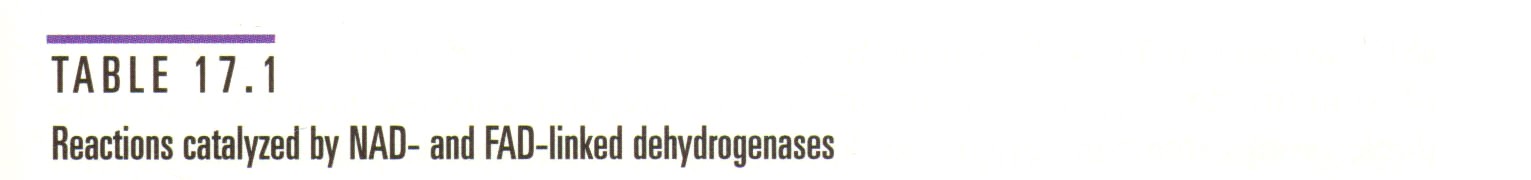 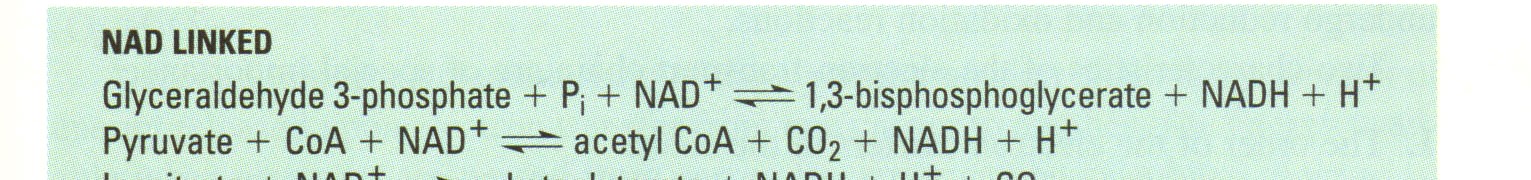 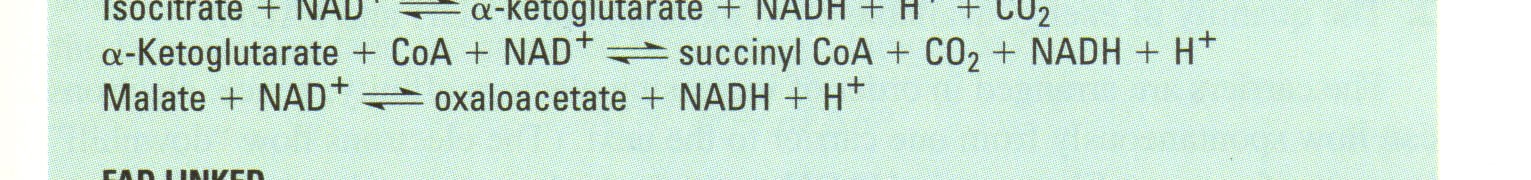 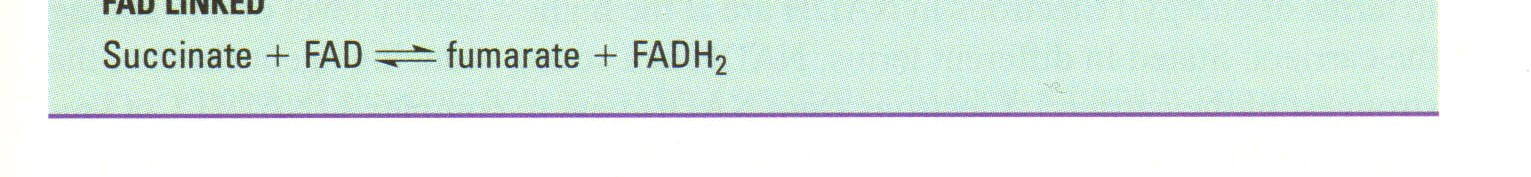 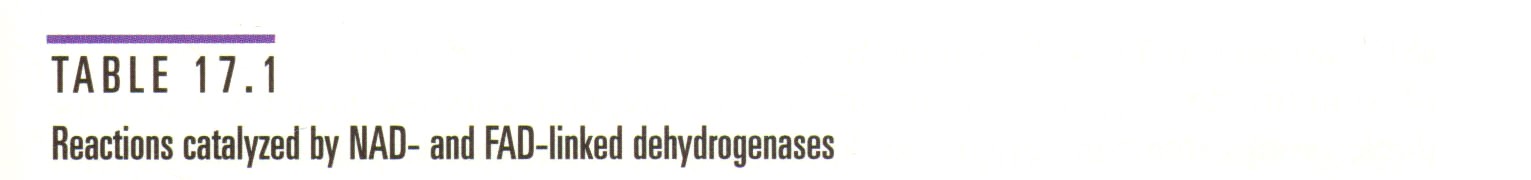 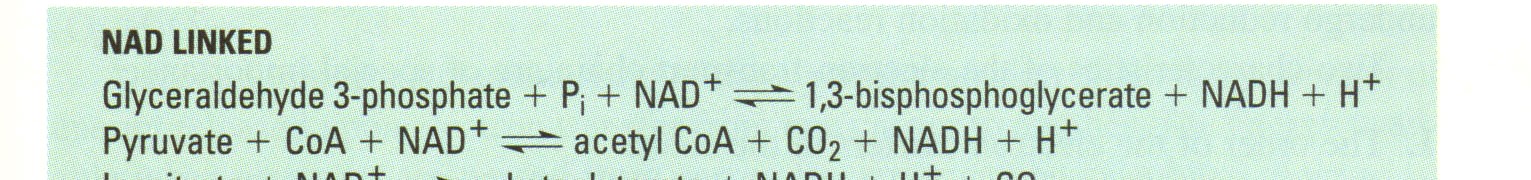 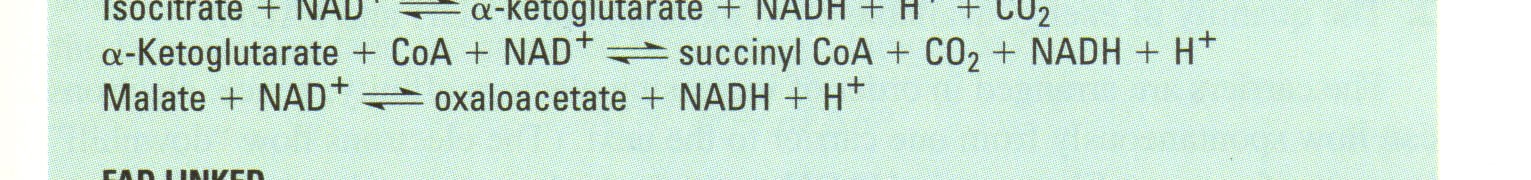 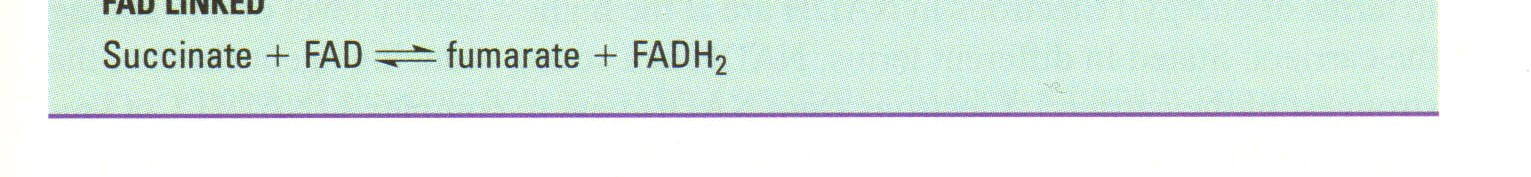 Oxidation of fatty acids and amino acids Electron Transport Chain is the process by which NADH and gradient is formed. Oxidative phosphorylation is the process of making ATP by using the proton gradient generated by the ETC. 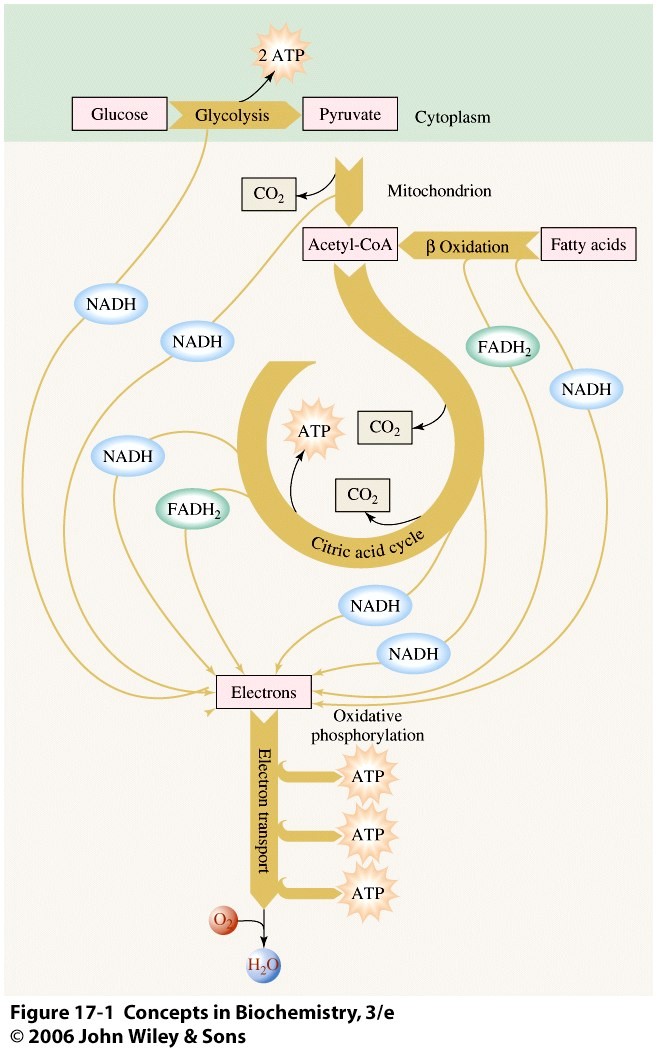 Respiration by mitochondria  Oxidation of substrates is coupled to the .phosphorylation of ADP  Respiration (consumption of oxygen) proceeds only when ADP is present The amount of O2 consumed depends upon the amount of ADP added  Location of mitochondrial complexes Inner mitochondrial membrane:  Electron transport chain: oxidizes reduced coenzymes ATP synthase: machinery to synthesize ATP  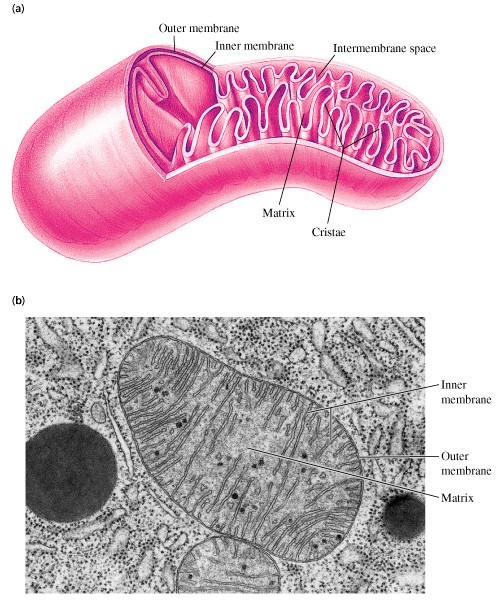 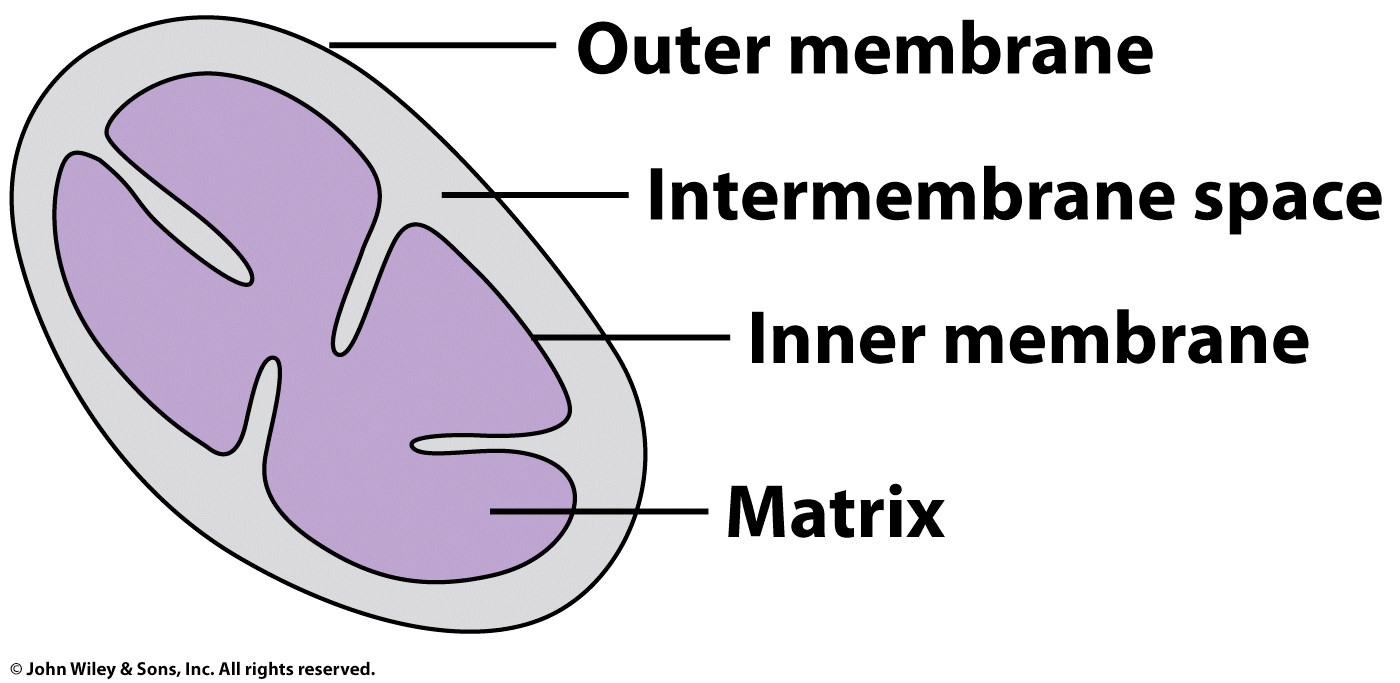 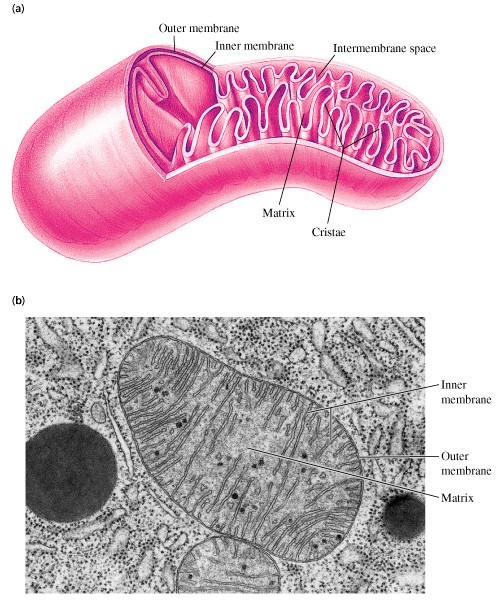 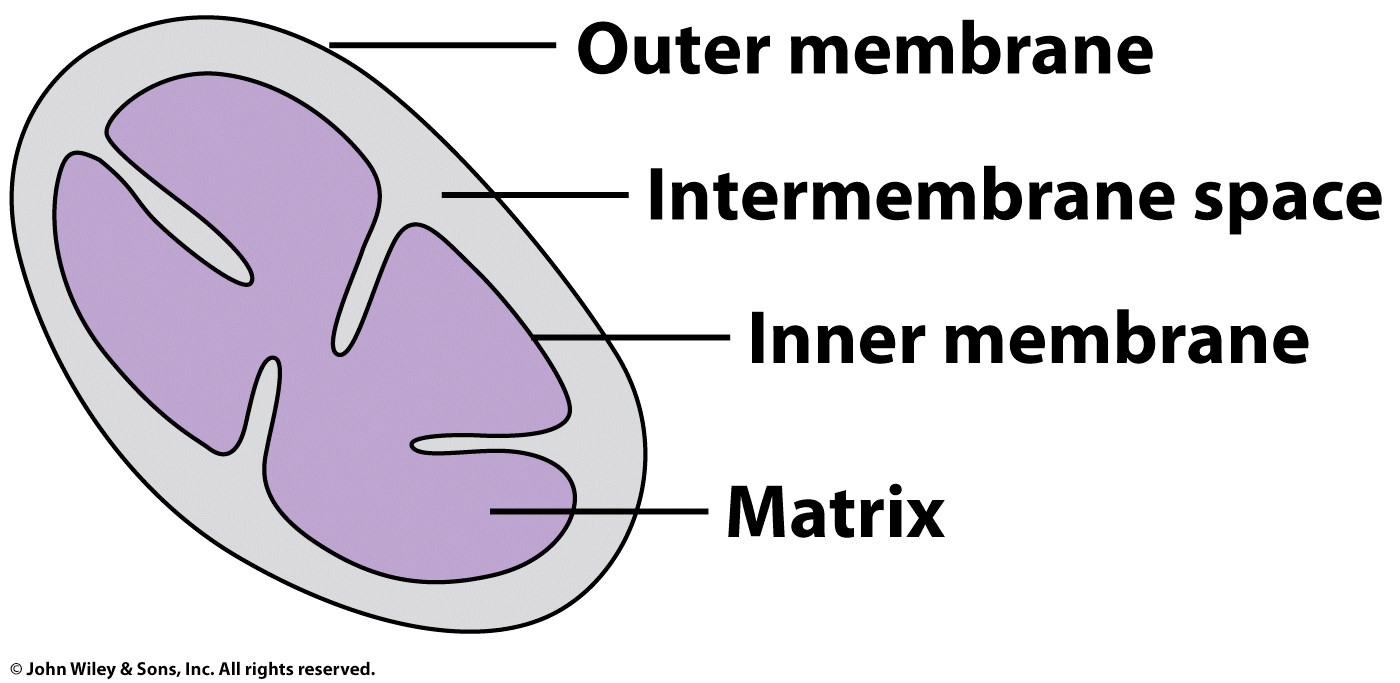 Respiratory electron-transport chain (ETC) Series of enzyme complexes embedded in the inner mitochondrial membrane, which oxidize NADH and FADH2.  Oxidation energy is used to transport protons creating a proton gradient – protons pumped from matrix to intermembrane space across IMM ATP synthase uses the proton gradient energy to produce ATP; It is the release of the energy in the gradient back through the membrane through the protein ATP Synthase that drives ATP synthesis Overview of electron transport chain and oxidative phosphorylation 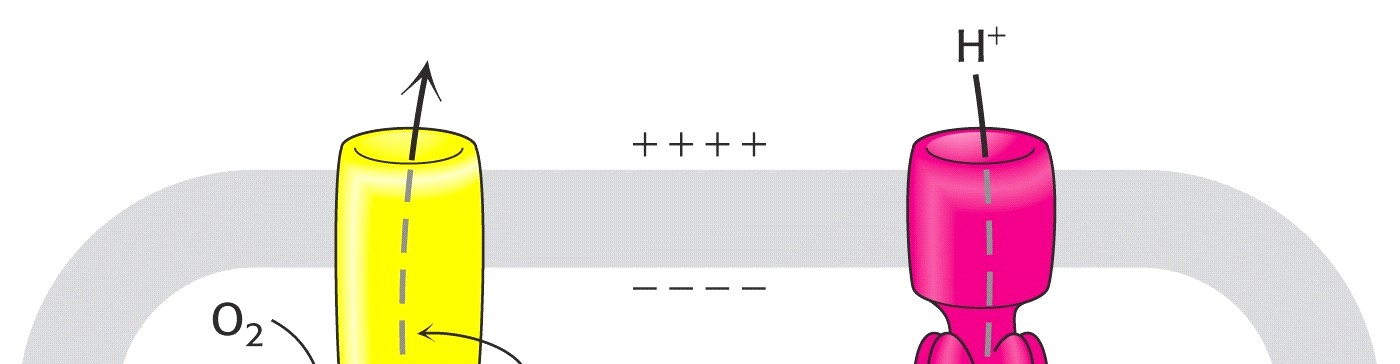 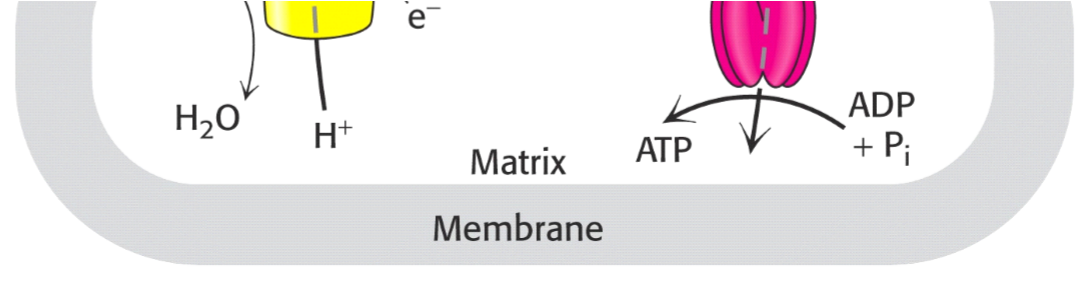 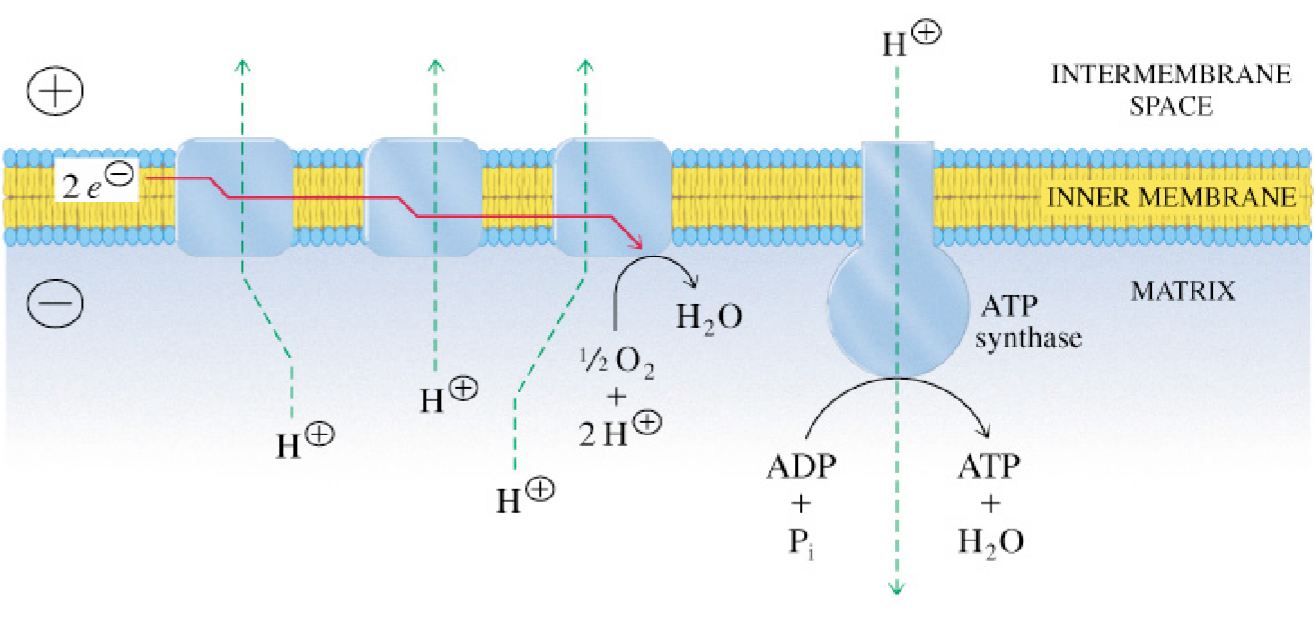 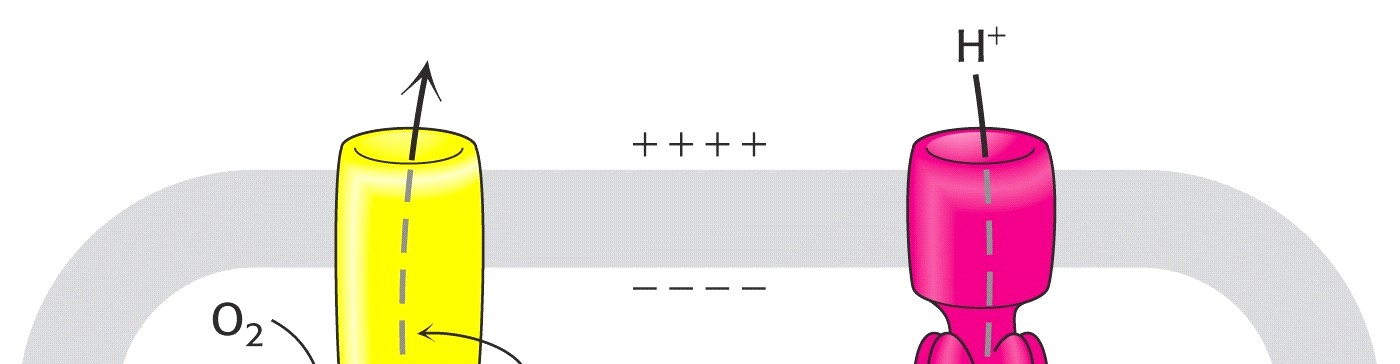 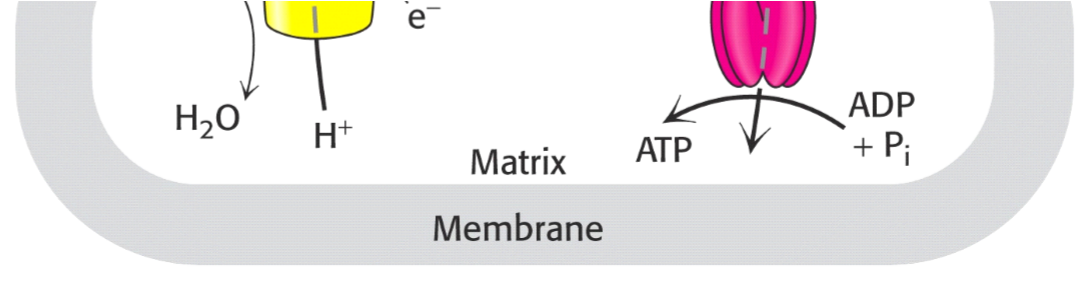 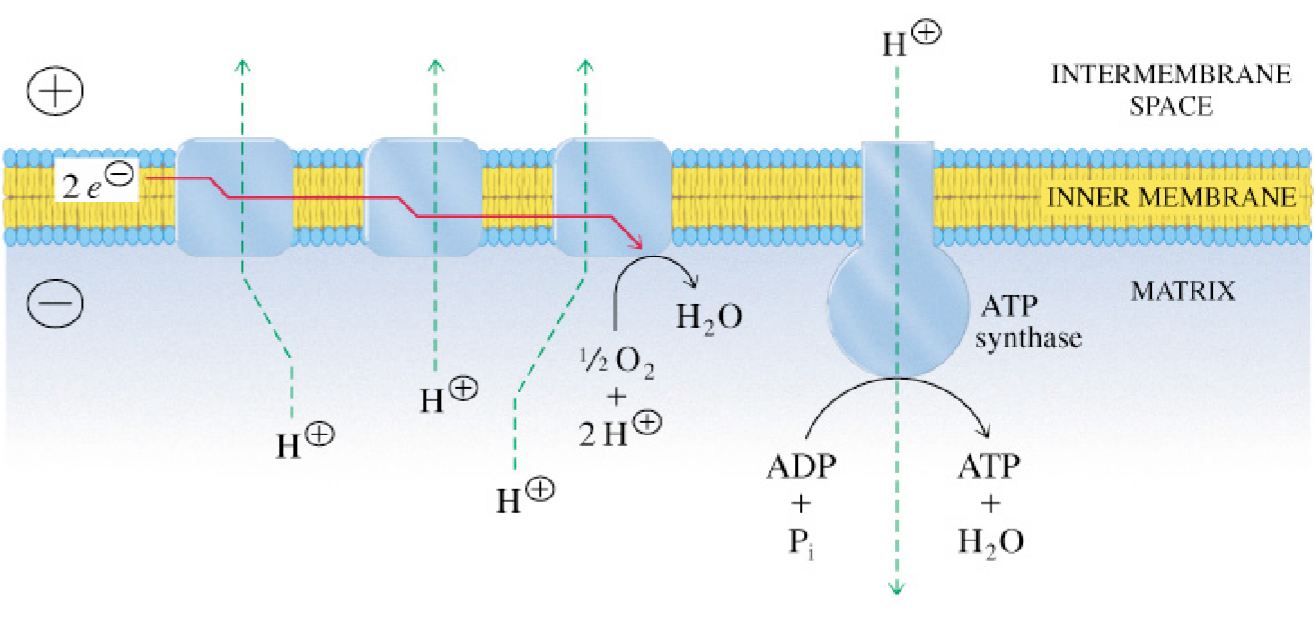 Electron transport chain (ETC) Series of sequential oxidation/reduction (redox) reactions Finally see role of oxygen Passes electrons from NADH or FADH2 to O2 producing H2O through a series of protein complexes (source of metabolic water!) Since NAD+ and FAD are in limited supply, they must be recycled. FOUR protein complexes in the IMM make up the ETC Complexes I, II, III, IV Work together in succession to catalyze redox reactions Electrons are transferred to molecular oxygen that is Recycling is accomplished by oxidation and then reduced to water transfer of electrons to oxygen.Electrons move through the ADP + Pi ATP complexes in order + + 1/2 O2NAD+ +  H2O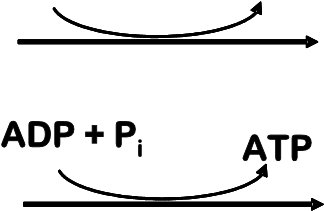 NADH + HElectrons from NADH enter at 	FADH	+ 1/2 OFAD +  H OFlow of electrons is spontaneous and thermodynamically favorable because the next carrier has greater affinity for electrons than the previous In each reaction, an electron donor is oxidized and an electron acceptor is reduced – Areduced + Boxidized ↔ Aoxidized + Breduced  Compounds differ from one another in how readily they will be oxidized or reduced can be compared using Eo’ (volts) starting with 1 M “A” and 1 M “B”, the component with most positive (low) redox potential will be reduced and the component with the most negative (high) reduction potential will be oxidized Electrons flow downhill – spontaneously moving from molecules that are strong electron DONORS to strong electron ACCEPTORS = move from high energy state to low energy state –  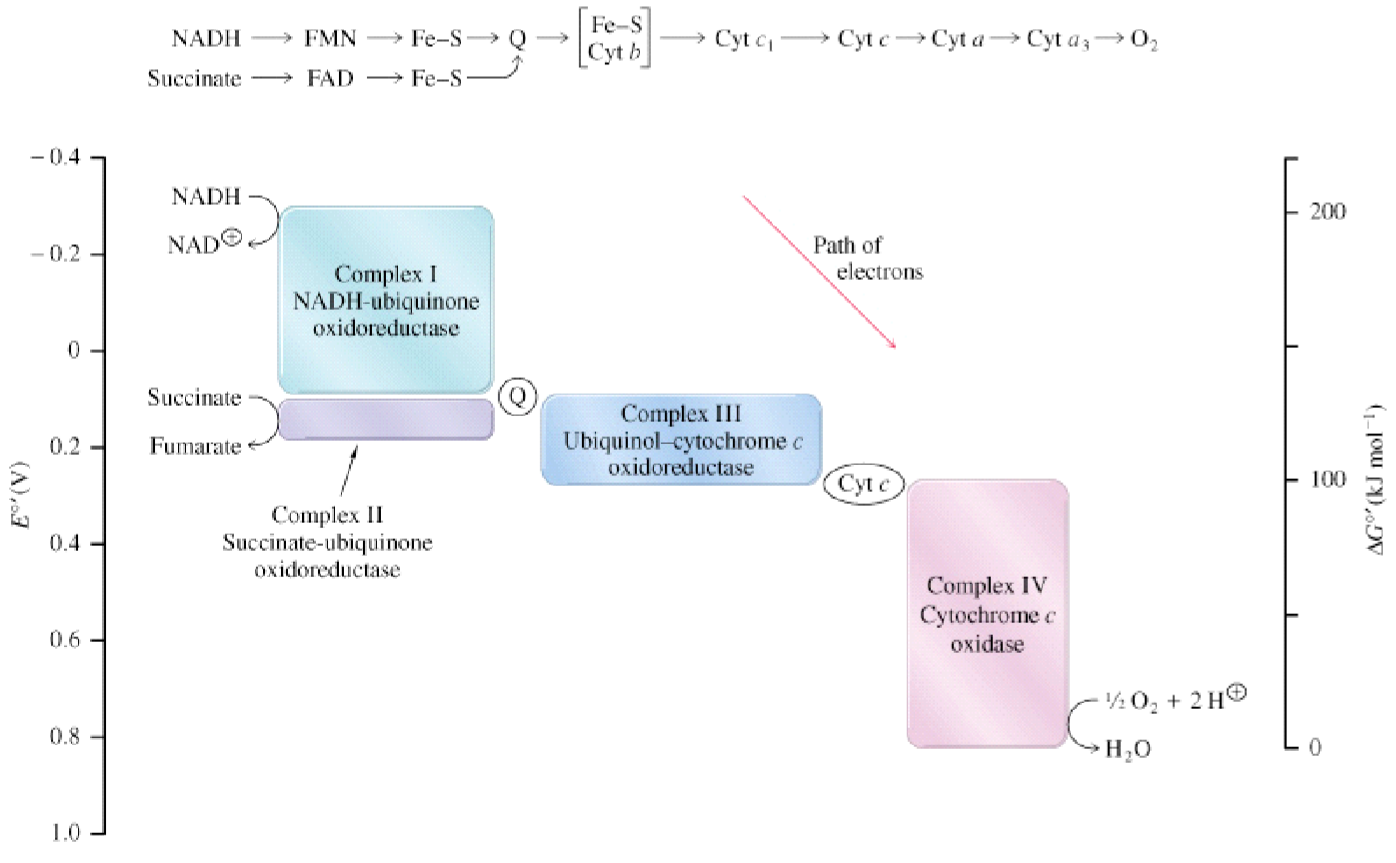 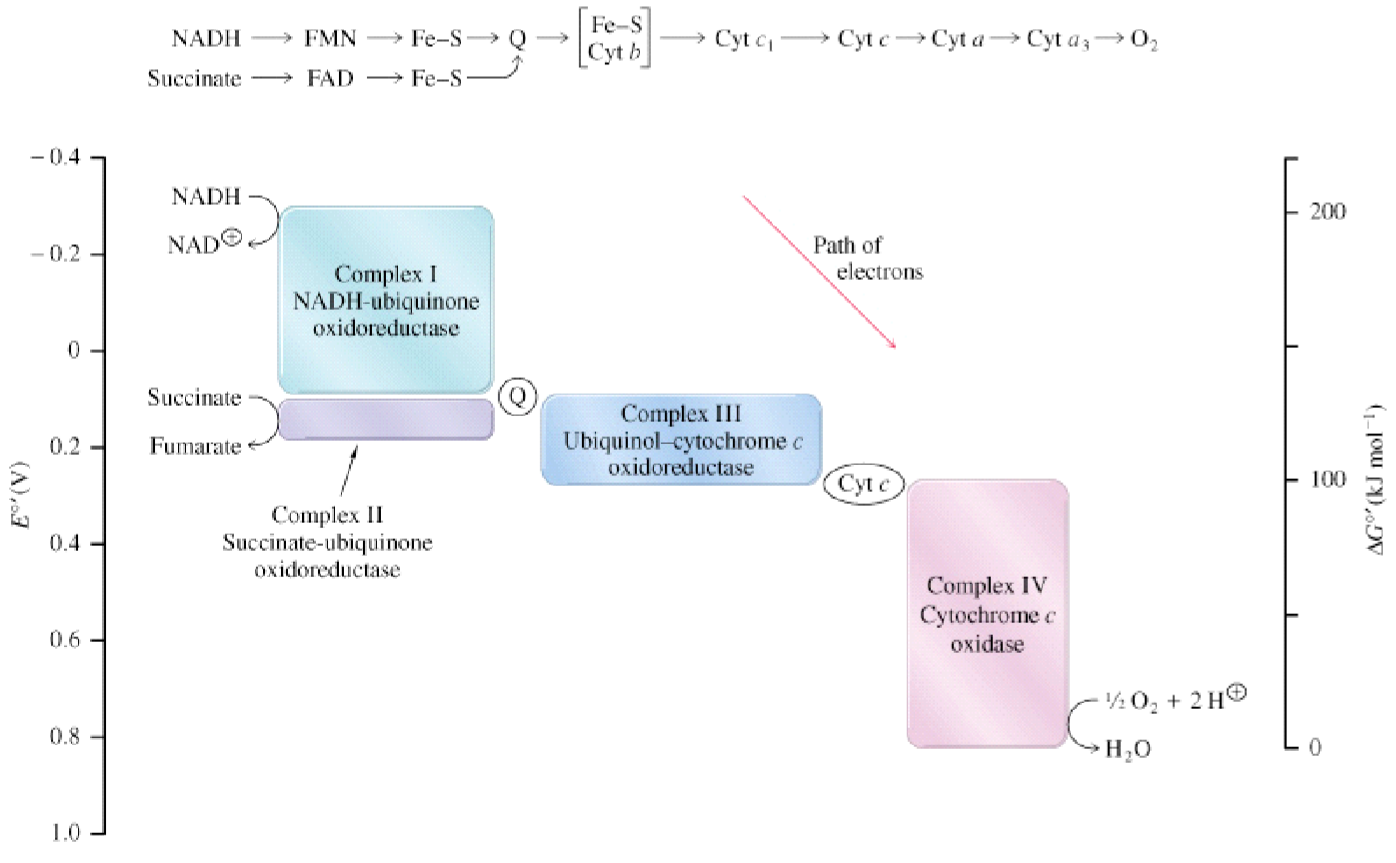 NADH = strongest donor  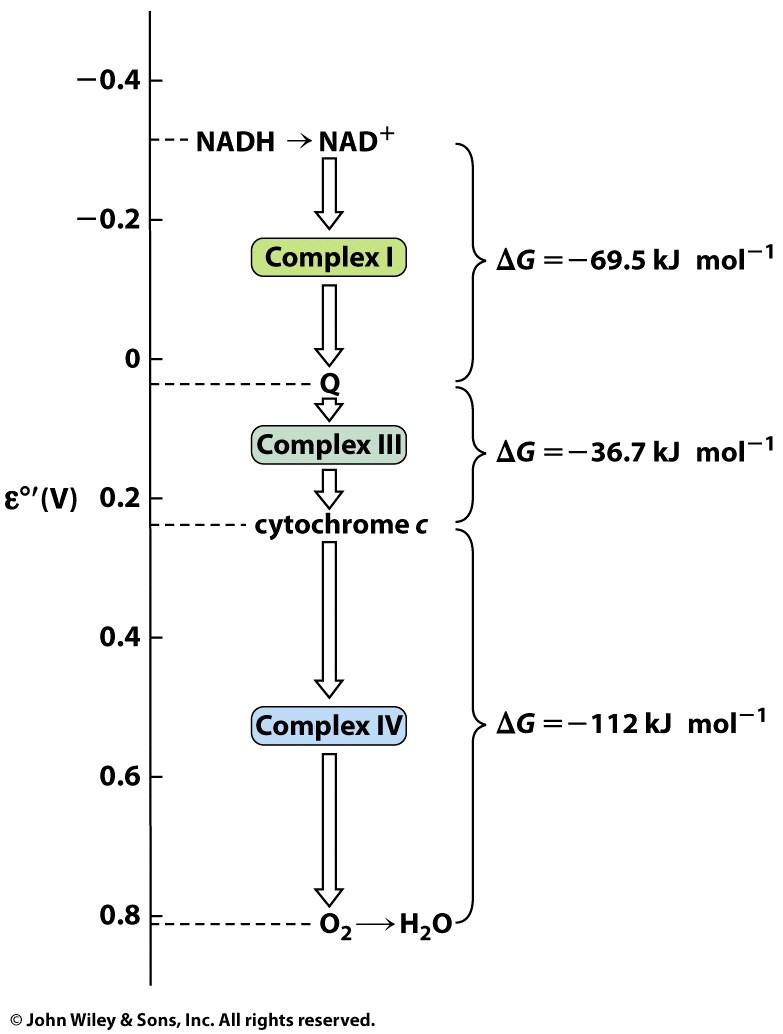 O2 = strongest acceptor The redox potential energy of NADH is released stepwise via the electron transport chain The flow of electrons results in energy that is released in increments through the ETC Energy is used to pump protons (H+) across the inner mitochondrial membrane (IMM) and set up the pH gradient It is the release of the energy in the gradient back through the membrane through the intergral membrane protein ATP Synthase that drives ATP synthesis Co-factors in Electron Transport  Complexes contain enzymes with electron carrying groups or oxidation – reduction components Protein components use metalcontaining prosthetic groups or flavins to carry electrons 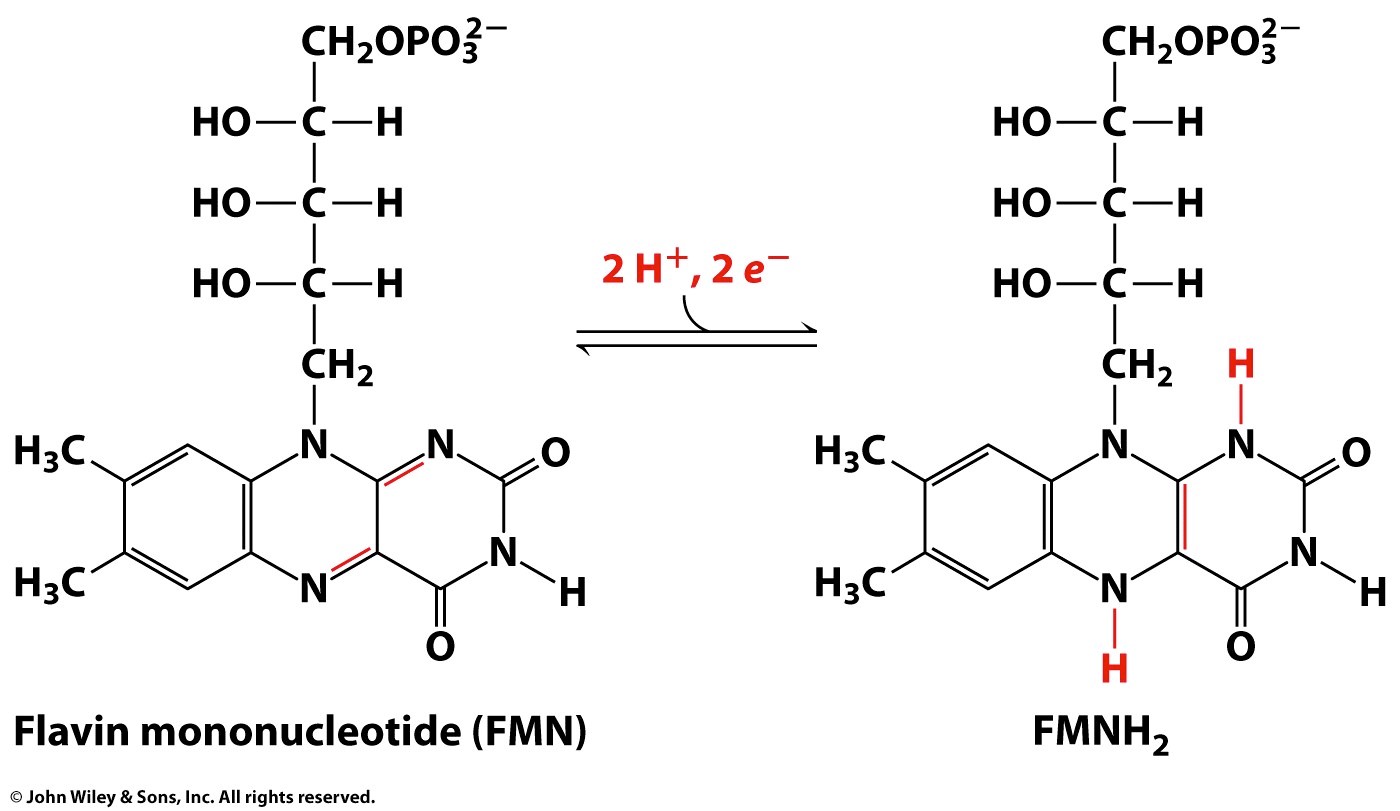 Metal-containing groups such as iron-sulfur clusters, copper ions, hemes Flavins: (Complex I) FMN - FMNH2 • 	(Complex II) FAD - FADH2 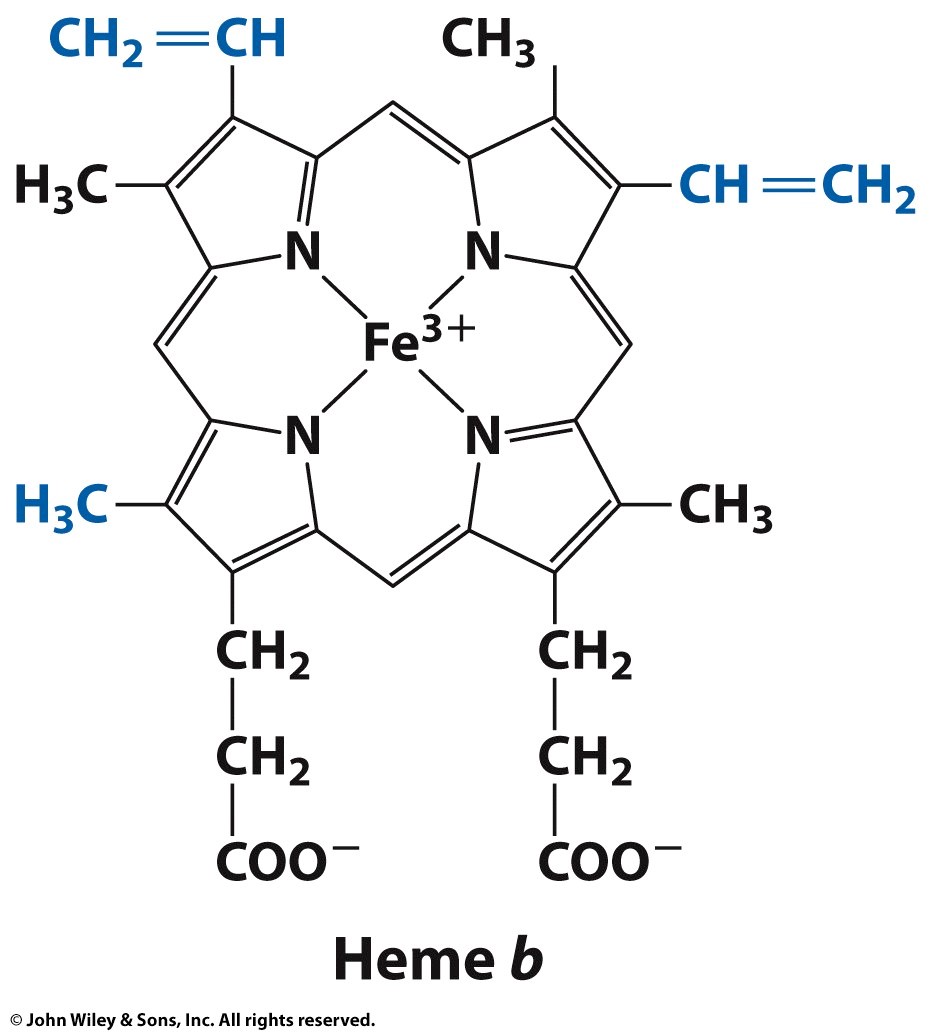 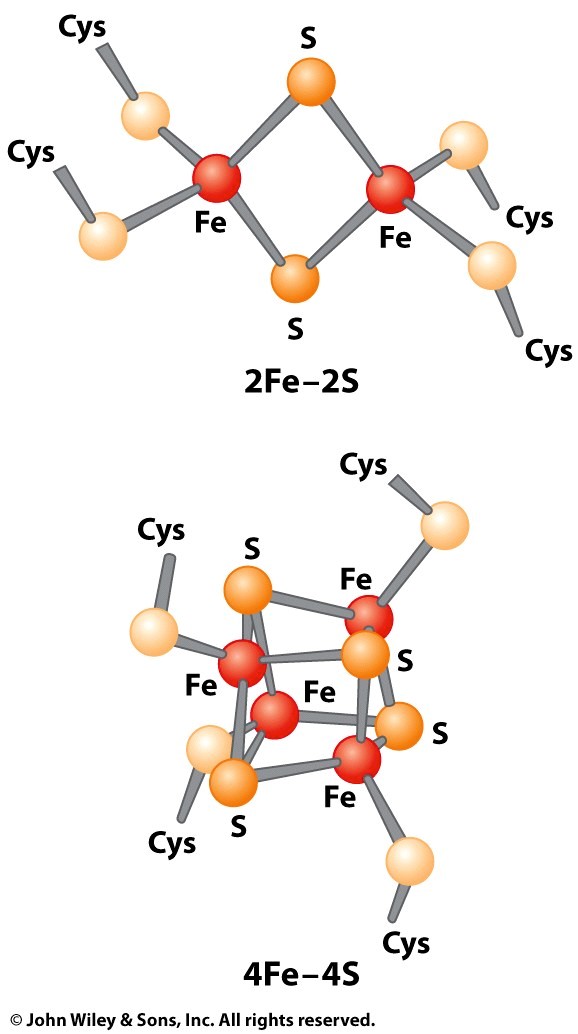 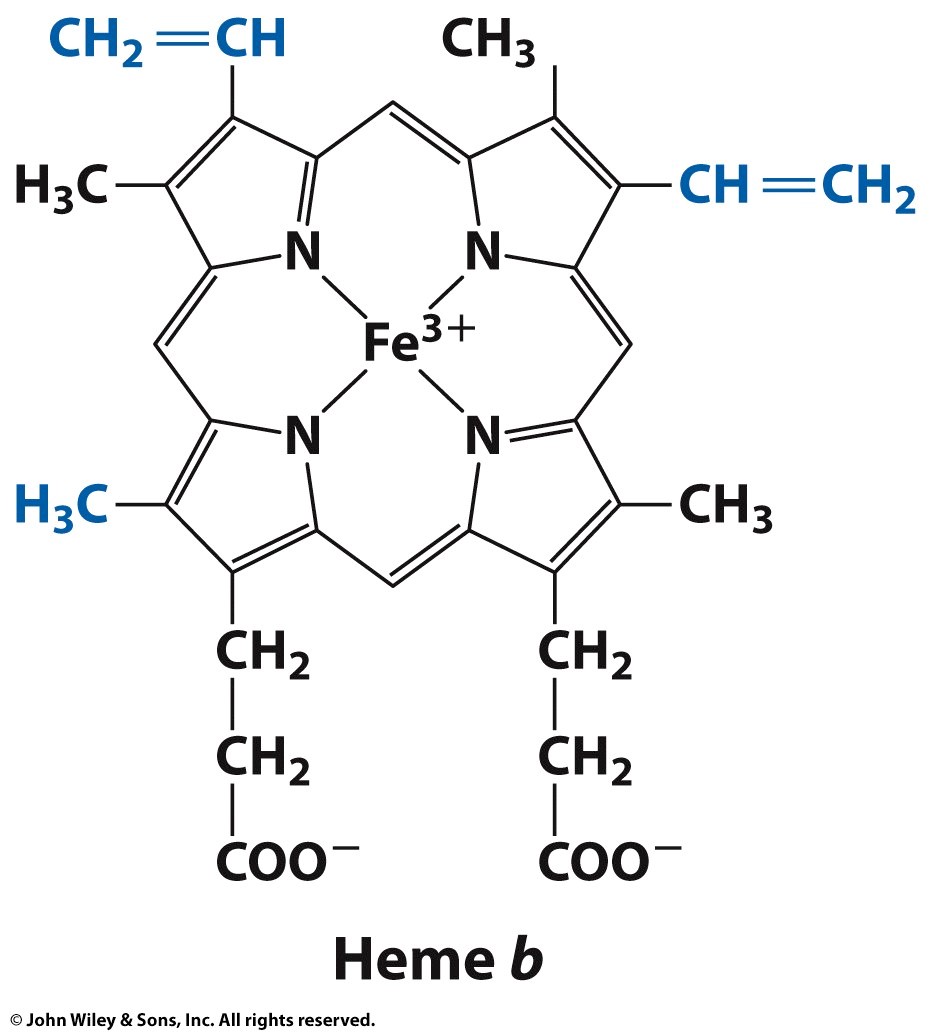 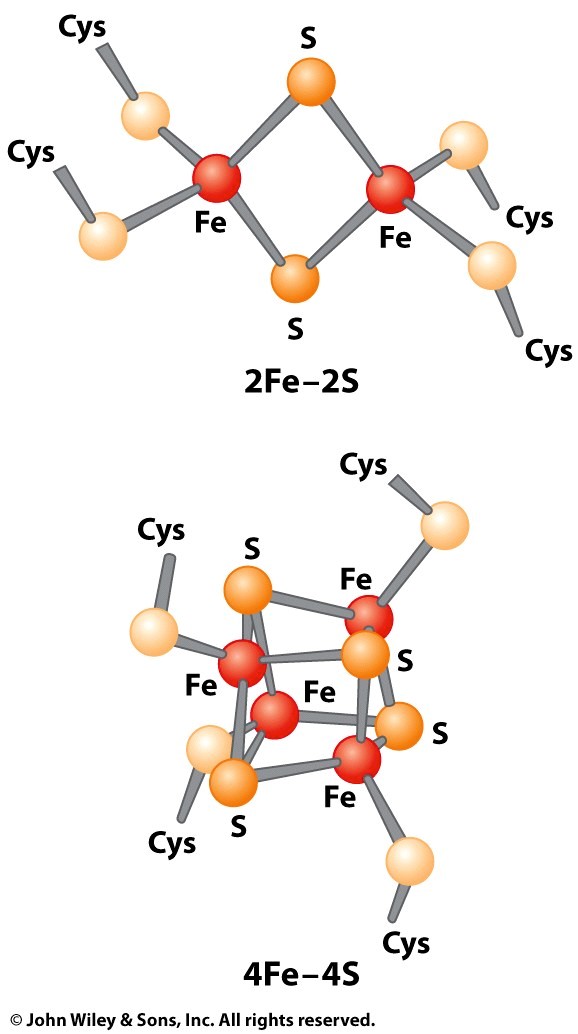 Mobile electron carriers – serve as links between ETC complexes Ubiquinone (Q) Also called coenzyme Q A membrane-soluble low molecular weight compound Long hydrophobic tail keeps Q anchored in the mitochondrial inner membrane Q is a lipid soluble molecule that diffuses within the lipid bilayer, and shuttles electrons from Complexes I and II and pass them to III Not a part of any complex Cytochrome c 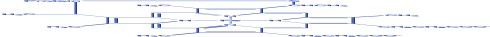 A peripheral membrane protein associated with the outer face of the membrane, transports electrons from III to IV  Cytochromes are heme-containing proteins – contains Fe Not a part of any complex Shuttles electrons and protons from Complex III 	to Complex IV  	 	 	 	      Structure of cytochrome c heme group. Overview of Electron Transport The electron transport chain is associated with the mitochondrial inner membrane Complexes I-IV contain multiple cofactors, and are involved in electron transport OVERALL TRANSFER OF 2 ELECTRONS FROM NADH THROUGH ETC TO MOLECULAR OXYGEN: 	+	+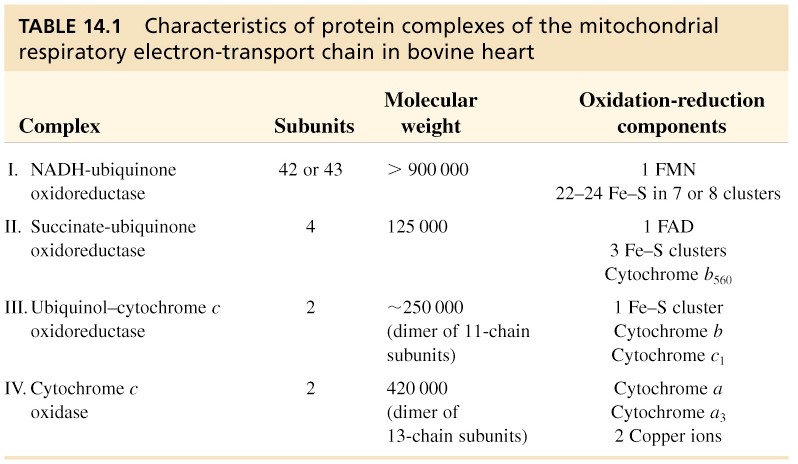 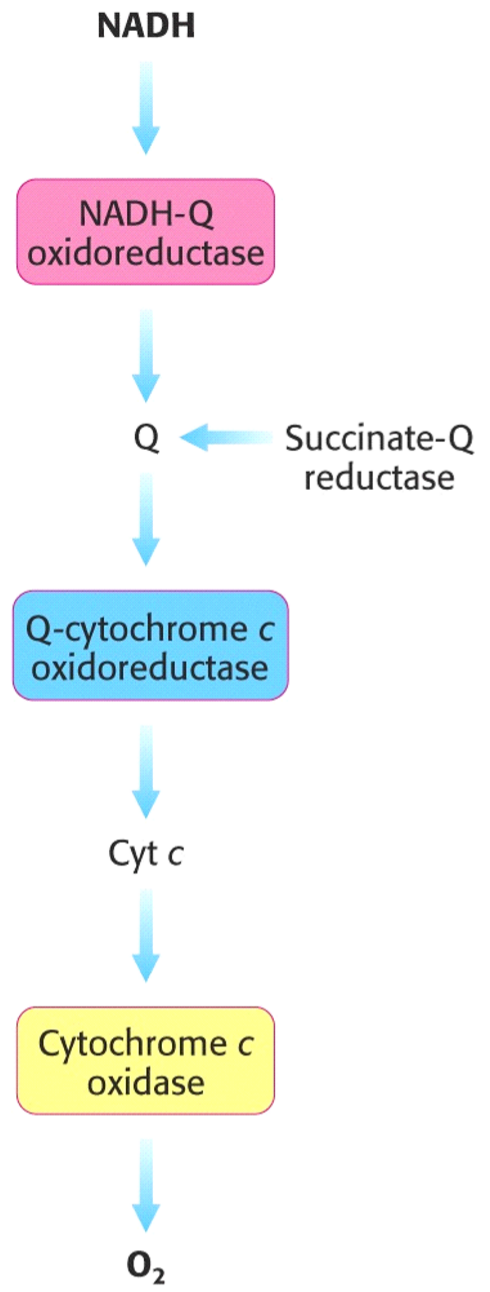 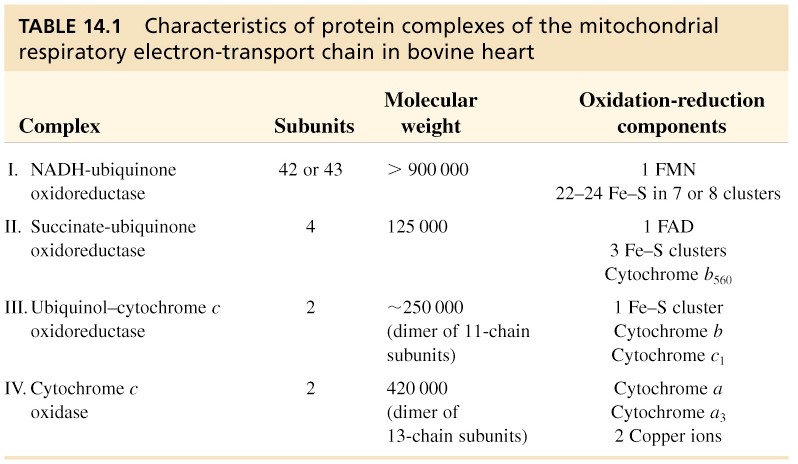 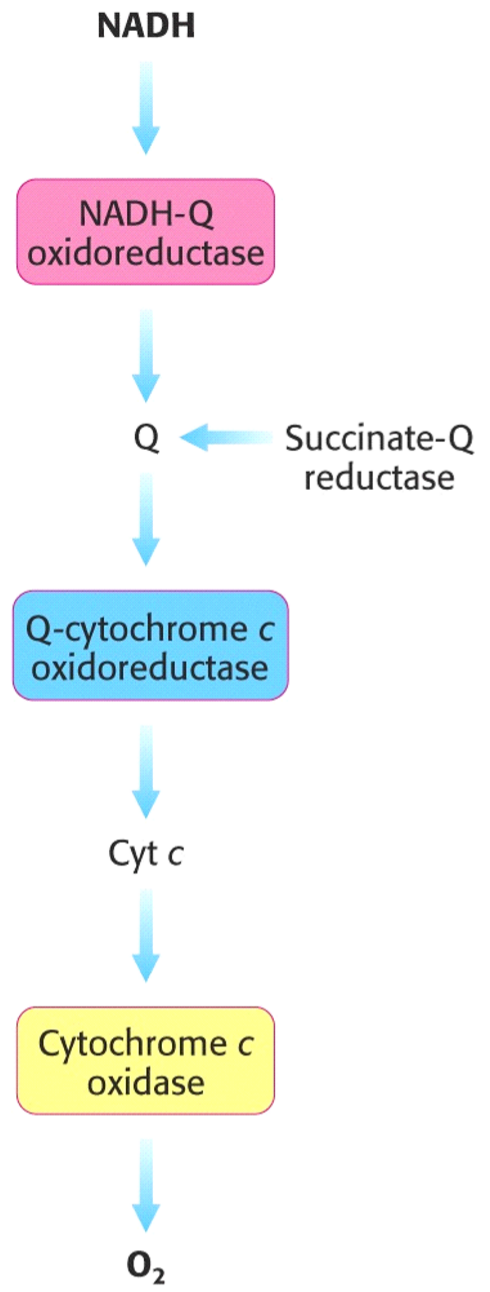 • • • • • • Complex IV transfers electrons to O2 which is then reduced to water Flow through Complexes I, III and IV release energy which is used to pump protons across the IMM and form a “proton gradient” Proton gradient has lots of potential energy When the energy is released (protons flow back into matrix through ATP synthase), the energy drives ATP synthesis Electron transfer and proton flow in Complex I Also called NADH-ubiquinone oxidoreductase Complex I includes a flavoprotein (contains FMN – related to FAD) and proteins with Fe-S centers (iron-sulfur clusters) These proteins provide two centers for oxidation reduction reactions Transfers electrons from NADH to Coenzyme Q via FMN and iron-sulfur proteins NADH transfers a two electrons as a hydride ion (H:-) to FMN Reduction of Q to QH2 requires 2 e- About 4 H+ translocated per 2 e- transferred 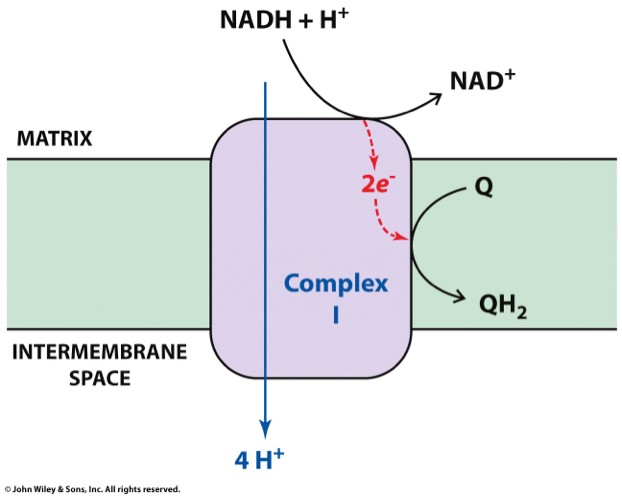 Electron transfer in Complex II  Succinate-ubiquinone oxidoreductase  Same as succinate dehydrogenase, a component of the TCA cycle Succinate dehydrogenase Directs transfer of electrons from succinate to CoQ via FADH2. Catalyzes the reduction of Q to QH2 Acyl-CoA dehydrogenase From β-oxidation of fatty acids.  It also transfers electrons to CoQ via FADH2. 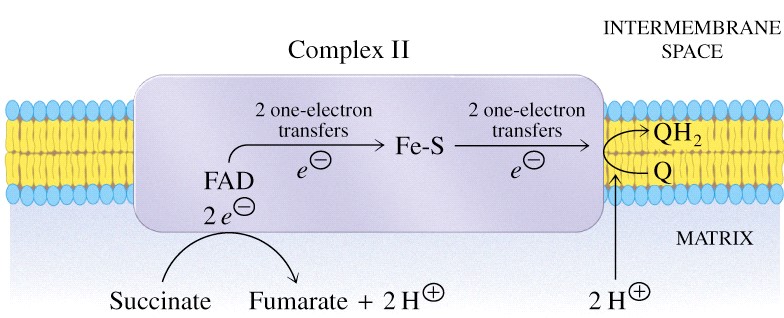 Complex II proteins provide two centers for oxidation reduction reactions FAD → FADH2 Fe3+ → Fe2+ (iron-sulfur cluster) FAD of Complex II is reduced in a 2-electron transfer of a hydride ion from succinate Complex II does NOT contribute to proton gradient, but supplies electrons from succinate **Note that all electrons from FADH2 and NADH must pass through CoQ.** Electron transfer and proton flow in Complex III Ubiquinol-cytochrome c oxidoreductase Transfers electrons to cytochrome c 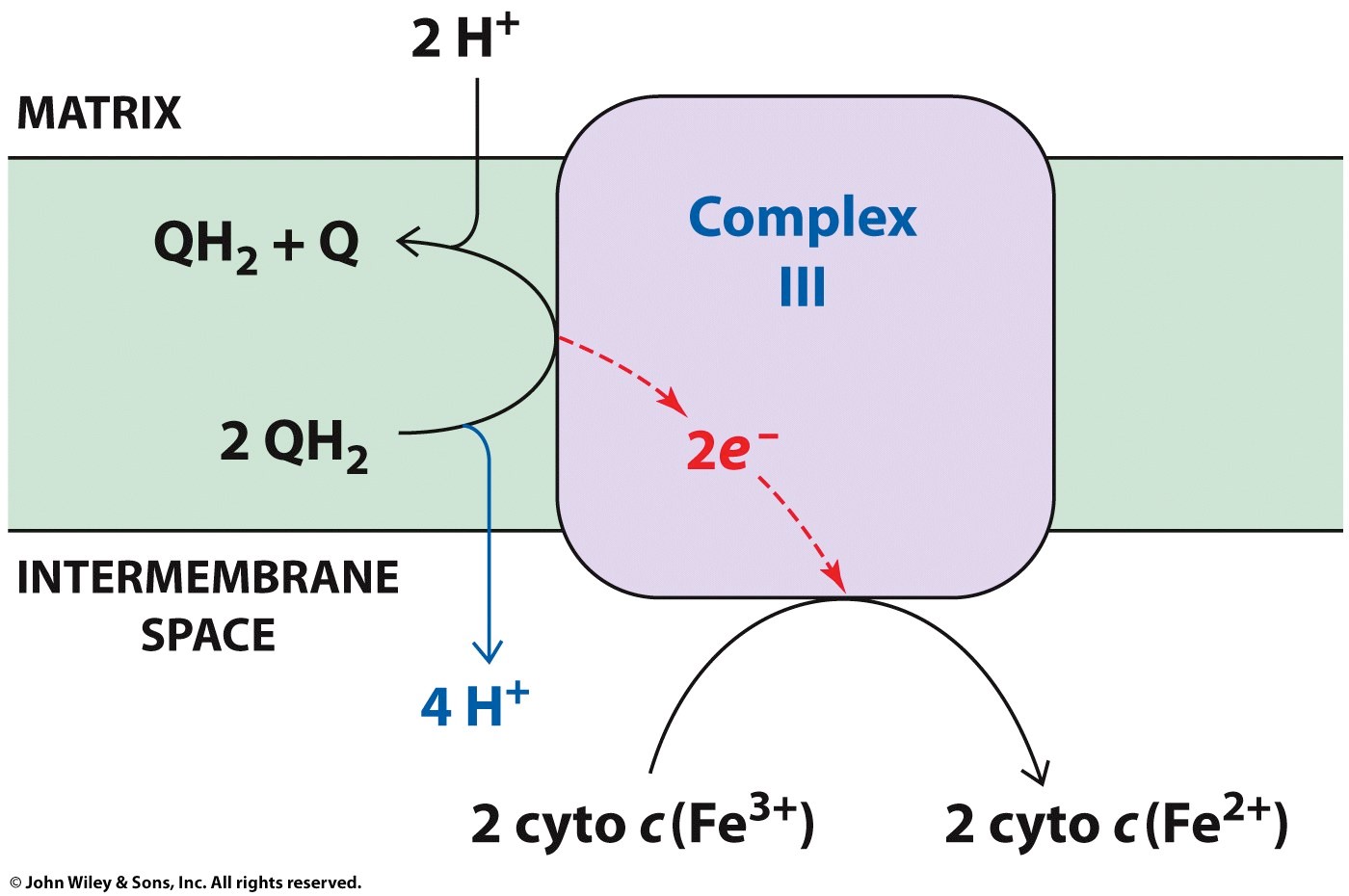 Complex III contains several cytochromes (heme prosthetic group) and Fe-S center proteins which provide several centers for oxidation reduction reactions Oxidation of one QH2 is accompanied by the translocation of 4 H+ across the inner mitochondrial membrane Two H+ are from the matrix, two from QH2  Regenerates Q for next round lectron transfer and proton flow in Complex IV • 	Cytochrome c oxidase - Combination of cytochromes  A complex of 10 protein subunits that contains 2 cytochromes (a and a3) and proteins with copper centers that provide multiple centers for oxidation-reduction Consists of, 2 types of prosthetic groups - 2 heme and 2 Cu. Fe3+ → Fe2+ Cu2+ → Cu1+ Source of electrons is cytochrome c (links Complexes III and IV)   Catalyzes a four-electron reduction of molecular oxygen (O2) to water (H2O)  Cytochromes a and a3 are the only species capable of direct transfer of electrons to oxygen. Translocates H+ into the intermembrane space and contributes to the proton gradient 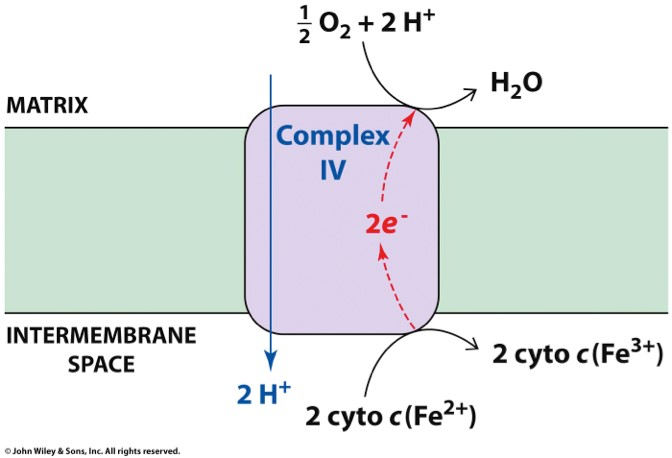 Complex IV contributes to the proton gradient   	Net effect is transfer of four H+ for each pair of e- 	O2 + 4 e- + 4H+  2  H2O  	1. Proton translocation of 2 H+ for each pair of   	electrons transferred (each O atom reduced)HOWEVER, FOR EACH PAIR OF ELECTRONS (e.g. NADH), ONLY GET 2H+ TRANSFERRED TO INTERMEMBRANE SPACE IN COMPLEX IV SUMMARY OF ELECTRON TRANSPORT CHAIN 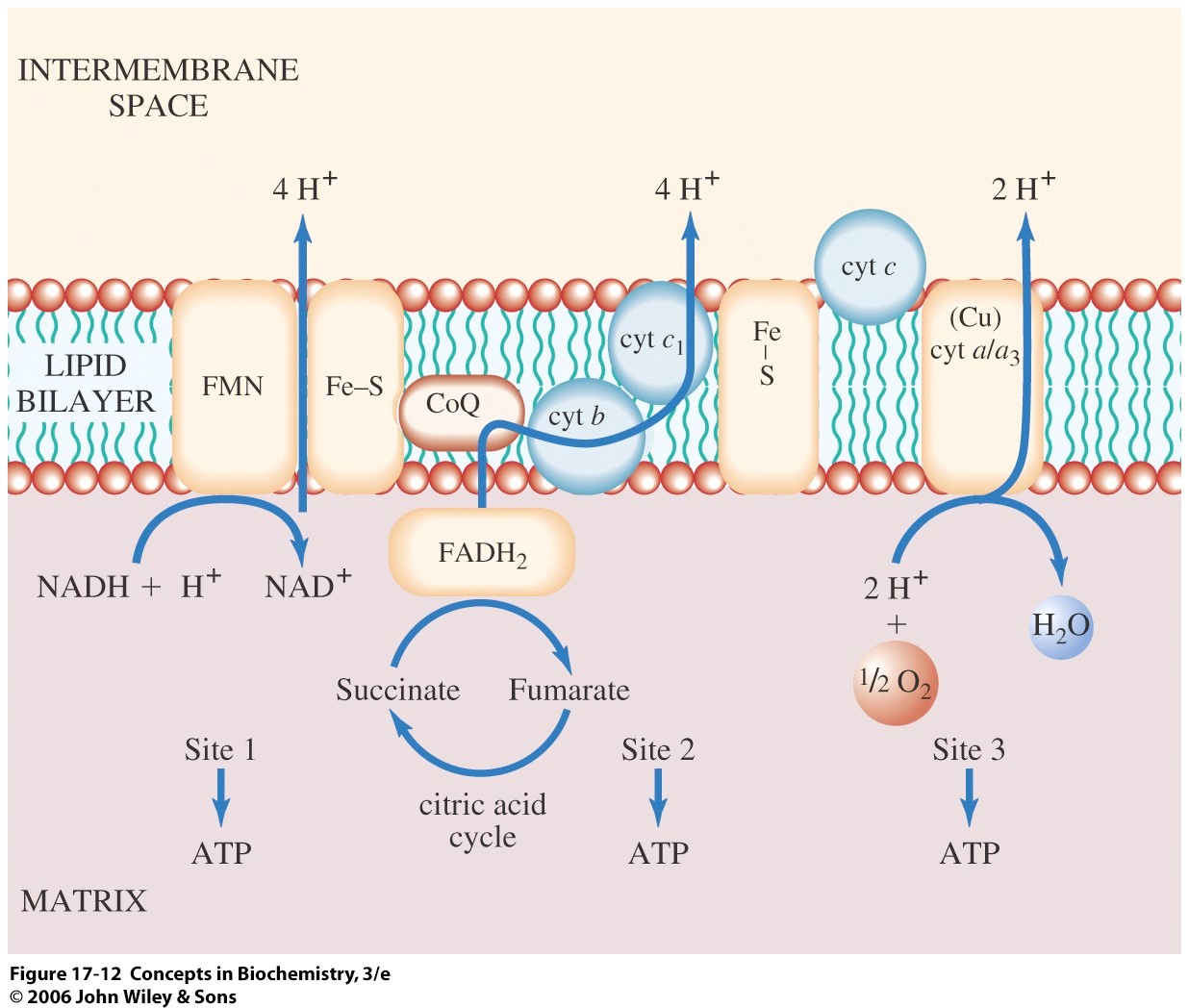 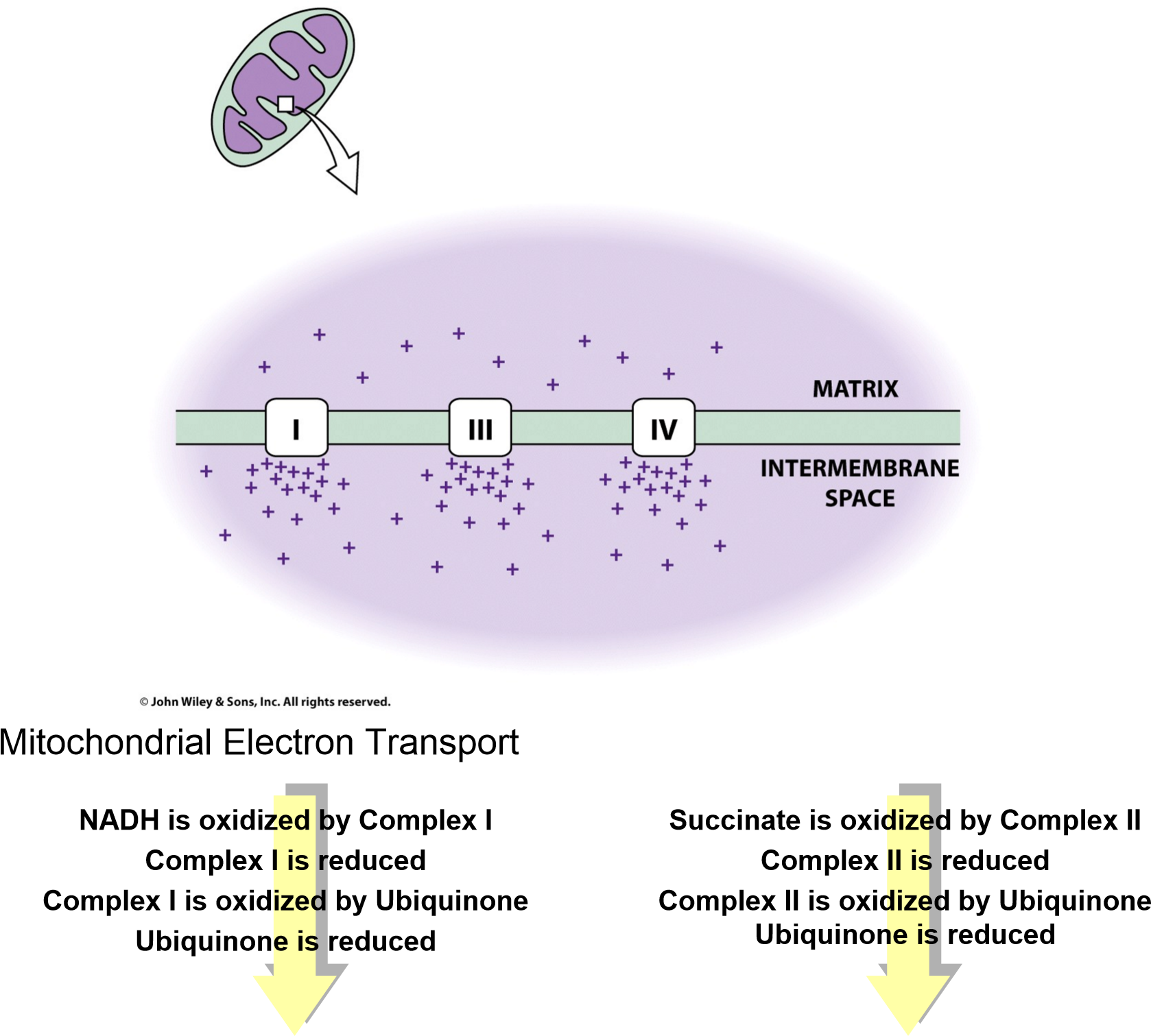  	 	Ubiquinone is free to diffuse through the mitochondrial inner membrane 	 	Ubiquinone is oxidized by Complex III	 	Complex III is reduced 	 	Complex III is oxidized by Cytochrome C 	 	Cytochrome C is reduced 	 	Cytochrome C is free to diffuse through the mitochondrial inter-membrane space 	 	Cytochrome C is oxidized by Complex IV	 	Complex IV is reduced 	 	Complex IV is oxidized by oxygen 	 	Oxygen is reduced 	Electron Transport and Oxidative PhosphorylationENERGETICS: Complex I, Complex III and Complex IV pump protons across the inner mitochondrial membrane  pumping uses the energy liberated from the oxidation of NADH and FADH2 pumping generates a membrane potential because it generates an electrochemical gradient negative inside, positive outside alkaline inside, acidic outside 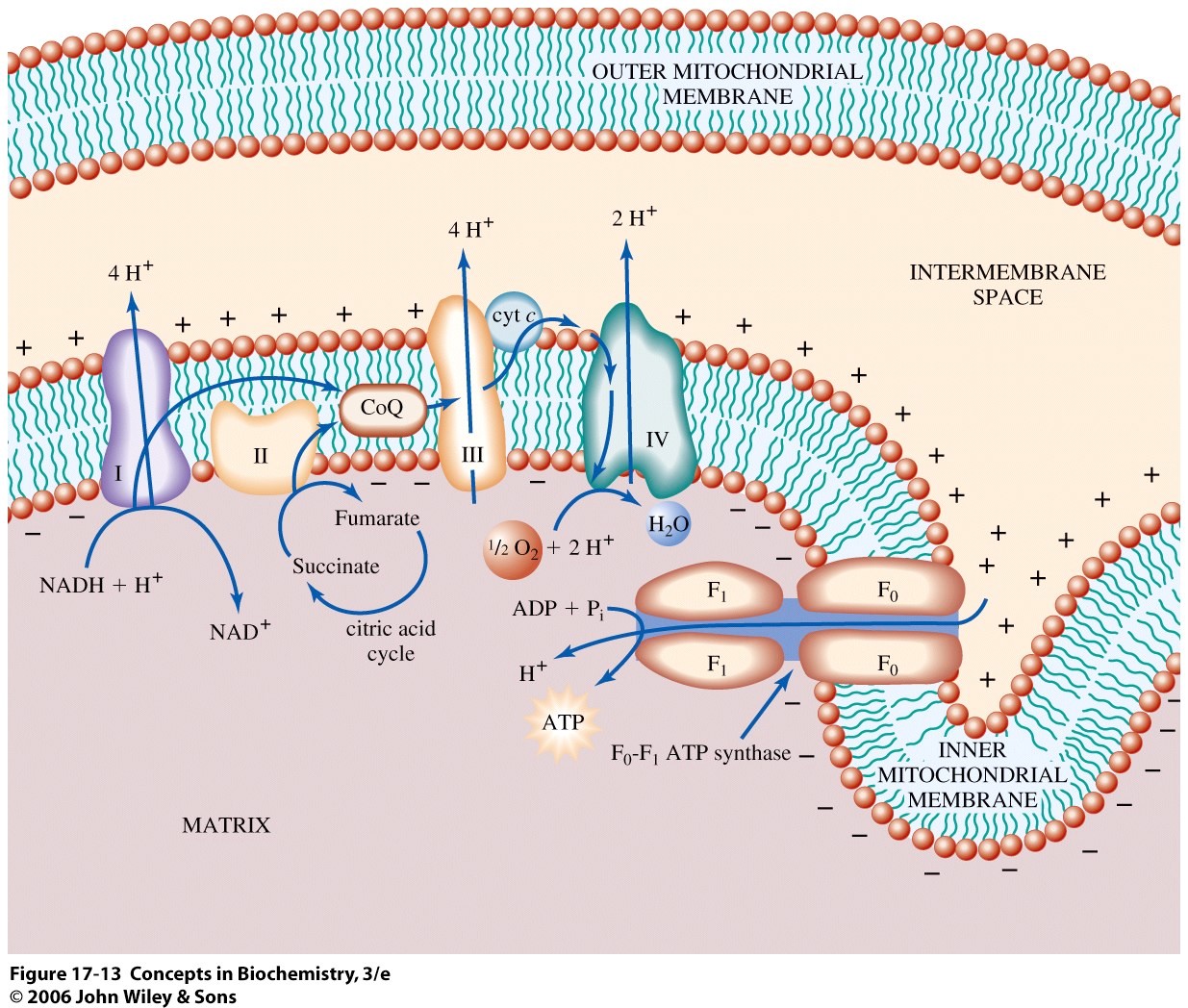 The Chemiosmotic Hypothesis  Proposed by Peter Mitchell in the 1960’s (Nobel Prize in 1978) A proton concentration gradient serves as the energy reservoir for driving ATP formation Electron transport through the ETC generates a proton gradient (pumps H+ from the matrix to the intermembrane space)  Protonmotive force (Δp) is the energy of the proton concentration gradient  Protons that are translocated into the intermembrane space by electron transport, flow back into the matrix via ATP synthase – H+ flow forms a circuit (similar to an electrical circuit)  The transmembrane protein, ATP synthase, catalyzes the phosphorylation of ADP in a reaction driven by movement of H+ across the inner membrane into the matrix  As protons move back into the matrix through ATP Synthase, the energy stored in the electrochemical proton gradient is used to make ATP  	Coupling of electron-transportwith ATP synthase 	Outer mitochondrial membrane 	H+	H+	+	H+	H+	H+	H+H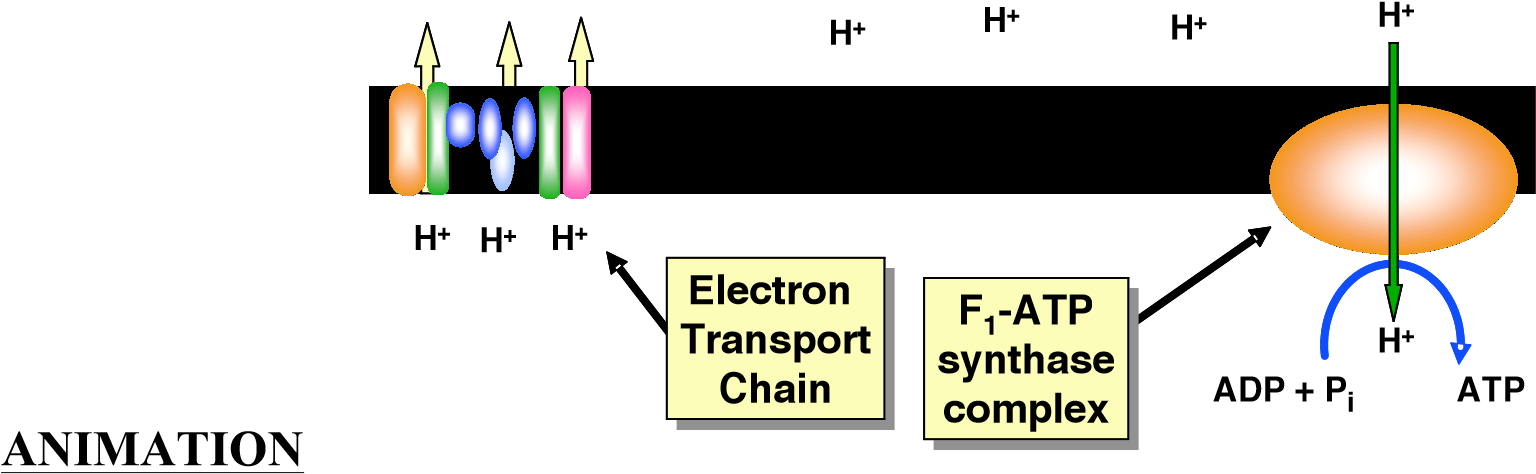 http://www.science.smith.edu/departments/Biology/Bio111/etc.html   http://www.wiley.com/college/fob/anim/ Chapter 17  Fig. 17-8 -- The Mitochondrial Electron Transport Chain ATP Synthase F0F1 ATP Synthase uses the proton gradient energy for the synthesis of 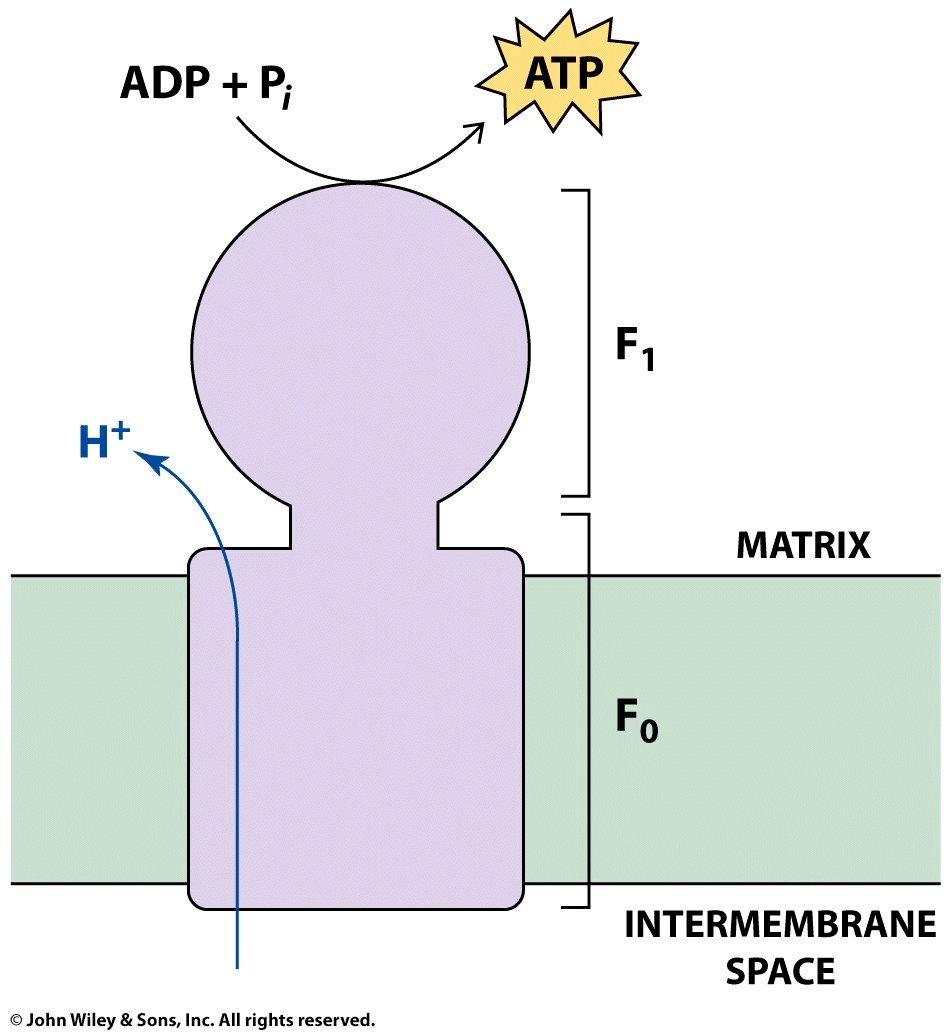 ATP Large transmembrane protein complex Faces into the mitochondrial matrix – spans the IMM Composed of a “knob-and-stalk” structure F0 (stalk) has a proton channel which spans the membrane.	    • 	Forms a proton pore Membrane-spanning portion –  	integral membrane protein • 	Made up of 4 different subunits Fo subunit composition: a1b2c9-12  	(c subunits form cylindrical,  	membrane-bound base) • 	F1 (knob) contains the catalytic subunits (ATP-synthesizing subunits) Where ATP synthesis takes place  F1 knobs: inner face of the inner mitochondrial membrane  (subunit composition:  α3β3γδε) α3β3 oligomer of F1 is connected to c subunits by a multisubunit stalk of γ and ε chains  Passage of protons through the Fo (stalk) into the matrix is coupled to ATP formation Estimated passage of 3 H+ / ATP synthesized Fo is sensitive to oligomycin, an antibiotic that binds in the channel and blocks H+ passage, thereby inhibiting ATP synthesis  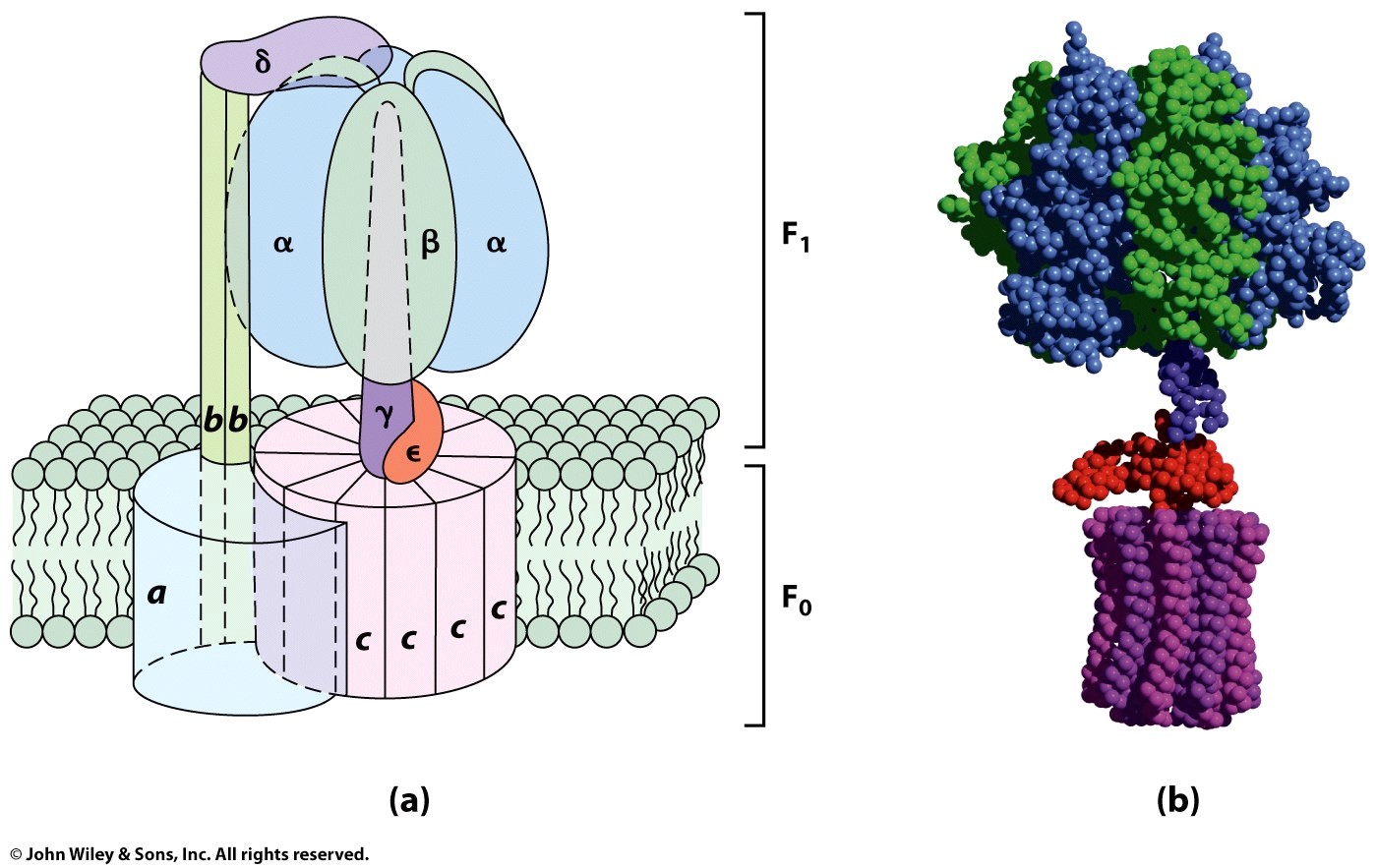 Mechanism of ATP Synthase F1-F0 complex serves as the molecular apparatus for coupling H+ movement to ATP synthase. There are 3 active sites, one in each β subunit  Passage of protons through the Fo channel causes the rotor to spin in one direction and the stator to spin in the opposite direction Proton flow  C unit rotates  γ rotates  conformation change  ATP synthesized 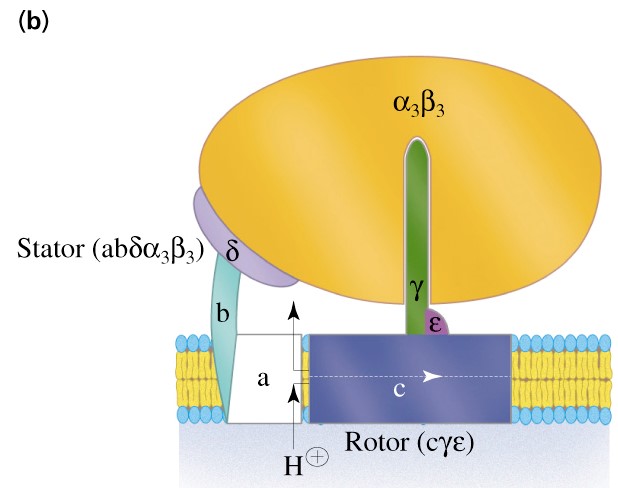 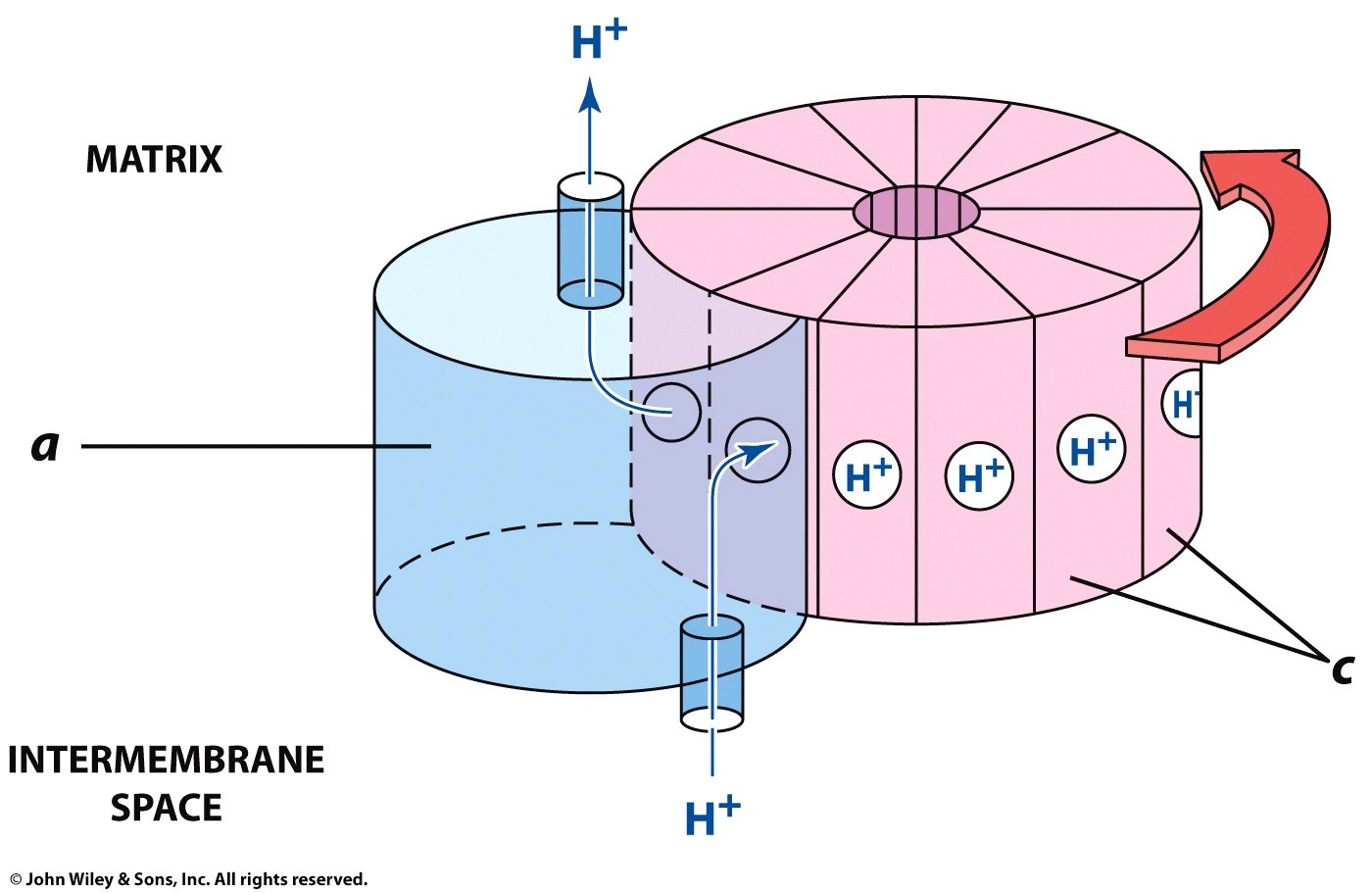 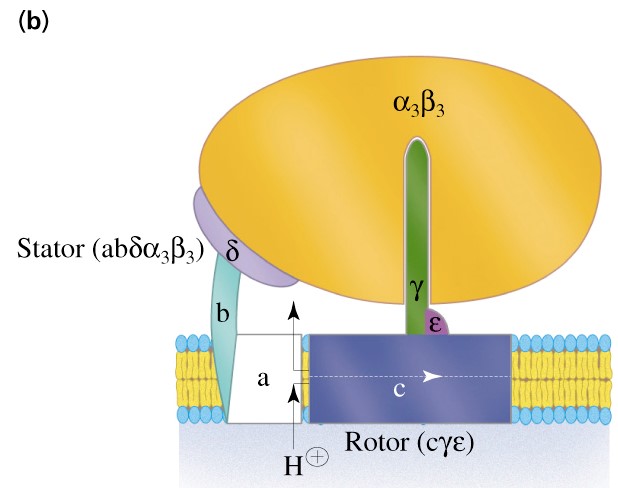 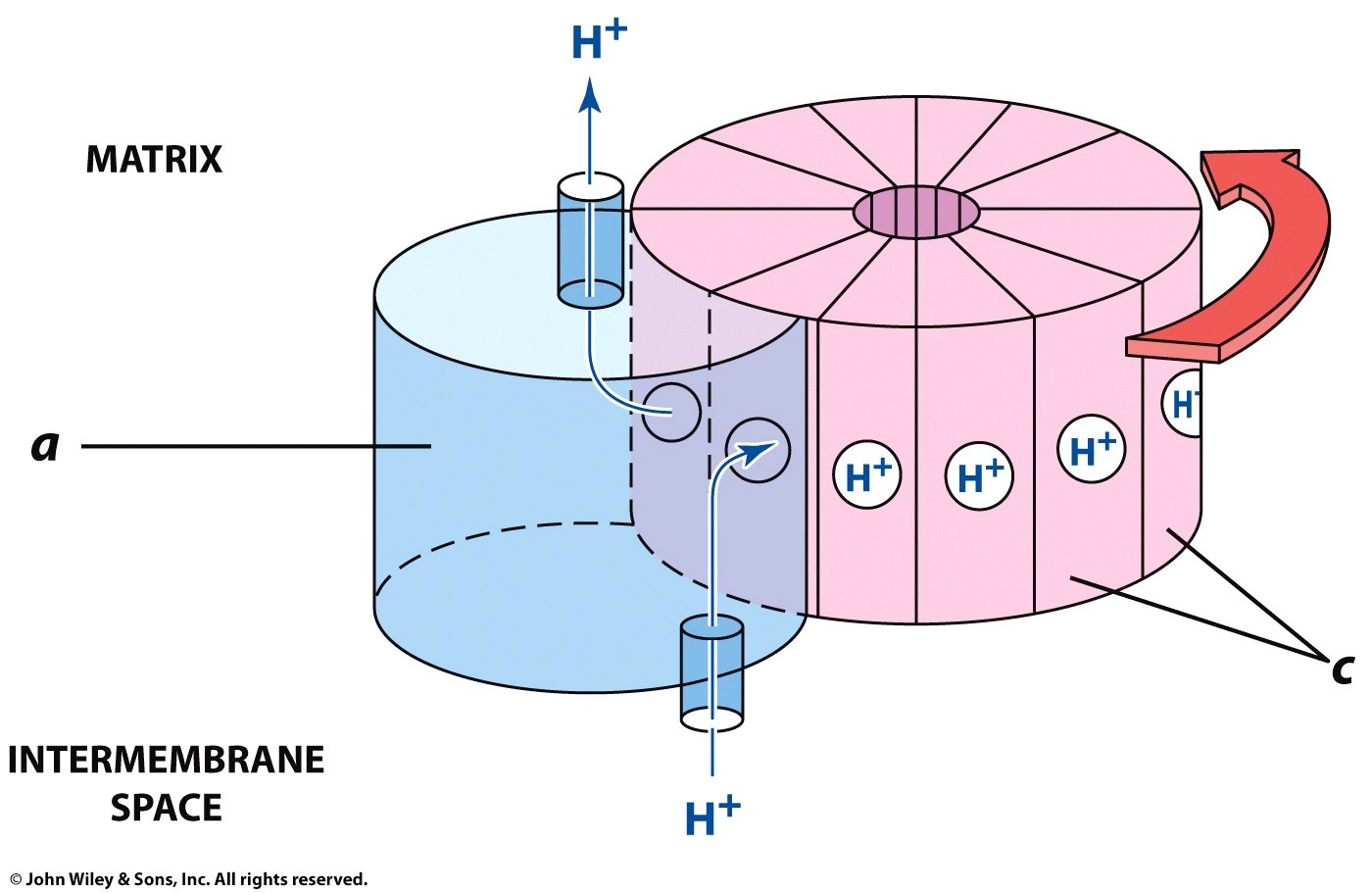 Animation:   http://www.stolaf.edu/people/giannini/biological%20anamations.html   mitochondrial electron transport ATP synthase ATP synthase mechanism Binding-change mechanism of ATP synthase (This page is NOT for the Exam) 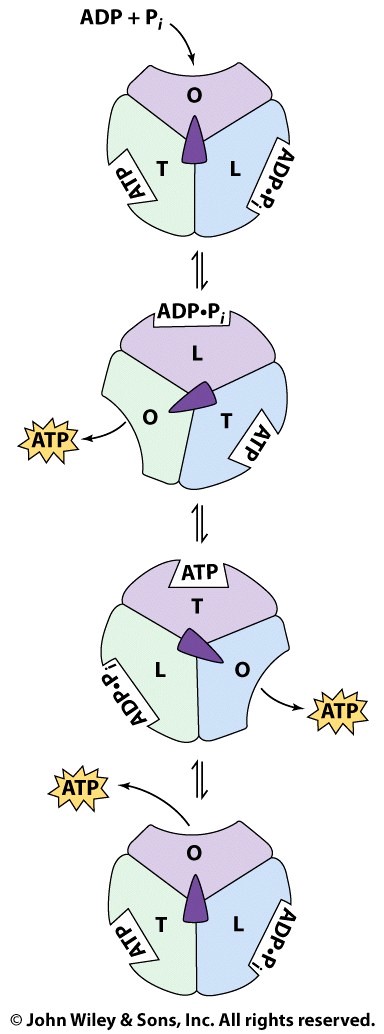 ADP, Pi bind to an open site Inward passage of protons, cause a conformational change, and ATP is synthesized from ADP and Pi ATP released from open site, ADP and Pi form ATP in the tight site  α/β subunits are asymmetric: T is catalytically active, binds to ADP tight; O has low affinity for substrate L is also inactive, but can bind ADP ADP+Pi first binds to L state; rotation of	    α/β subunits converts L to T, T to O and O to L states, one ATP is made. The binding change mechanism. F1 has three chemically identical but conformationally distinct interacting αβ protomers: O, the open conformation, has very low affinity for ligands and is catalytically inactive; L binds ligands loosely and is catalytically inactive; T binds ligands tightly and is catalytically active. ATP synthesis occurs in three steps: (1) ADP and Pi bind to site L. (2) An energy-dependent conformational change converts binding site L to T, T to O, and O to L. (3) ATP is synthesized at site T and ATP is released from site O. The enzyme returns to its initial state after two more passes of this reaction sequence. The energy that drives the conformational change is apparently transmitted to the catalytic α3β3 assembly via the rotation of the γδε assembly, here represented by the centrally located asymmetric object (green). [After Cross, R.L. Annu. Rev. Biochem. 50, 687 (1980).]  Animation: http://www.wiley.com/college/fob/anim/ Chapter 17:  Fig. 17-21 -- The Binding Change Mechanism for ATP Synthesis Regulation: Electrons do not flow unless ADP is present for phosphorylation Increased ADP levels cause an increase in catabolic reactions of various enzymes including: glycogen phosphorylase phosphofructokinase citrate synthase Active Transport of ATP, ADP and Pi Across the Inner Mitochondrial Membrane  ATP is synthesized in the mitochondrial matrix ATP must be transported to the cytosol, and ADP and Pi must enter the matrix  ADP/ATP carrier exchanges mitochondrial ATP4- for cytosolic ADP3- The exchange causes a net loss of -1 in the matrix (draws some energy from the H+ gradient)  Adenine nucleotide translocase: unidirectional exchange of ATP for ADP (antiport) • 	Symport of Pi and H+ is electroneutral  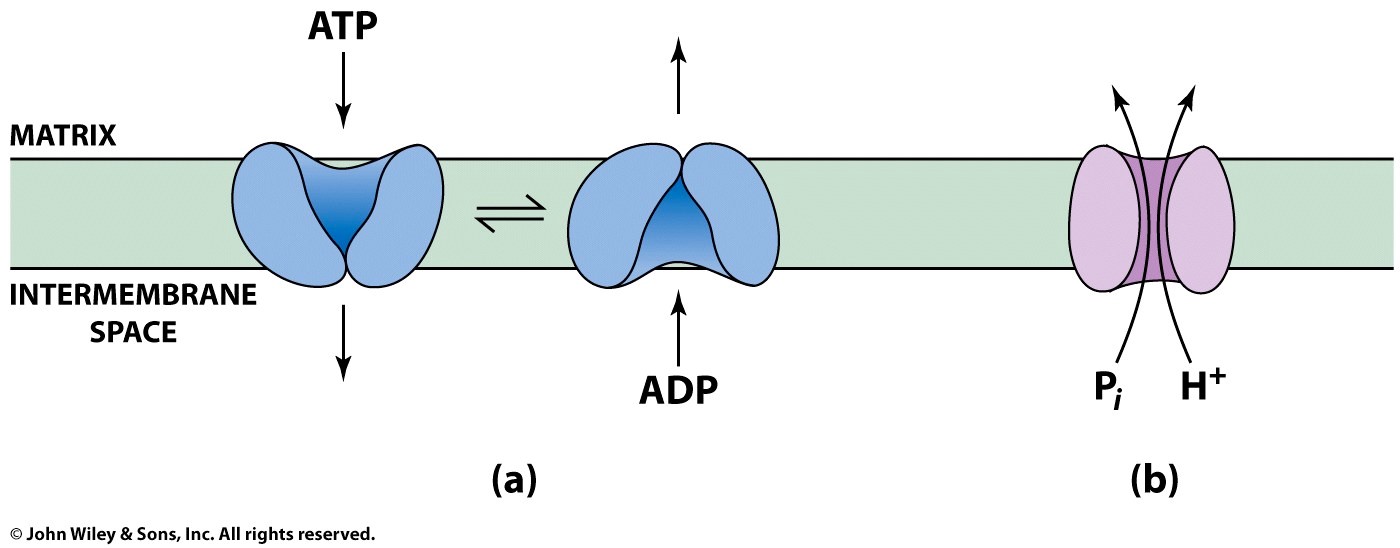 The P:O Ratio  	molecules of ADP phosphorylated P:O ratio = ---------------------------------------- atoms of oxygen reduced Translocation of 3H+ required by ATP synthase for  	each ATP produced1 H+ needed for transport of Pi, ADP and ATPNet: 4 H+ transported for each ATP synthesized 	Calculation of the P:O ratio 	Complex	I	III	IV 	#H+ translocated/2e-	4	4	2 	Since 4 H+ are required for each ATP synthesized: 	For NADH:  10 H+ translocated / O (2e-)   	P/O = (10 H+/ 4 H+) = 2.5  ATP/O 	For succinate substrate = 6 H+/ O (2e-) 	P/O = (6 H+/ 4 H+) = 1.5  ATP/ORESPIRATORY INHIBITORS & UNCOUPLERS:  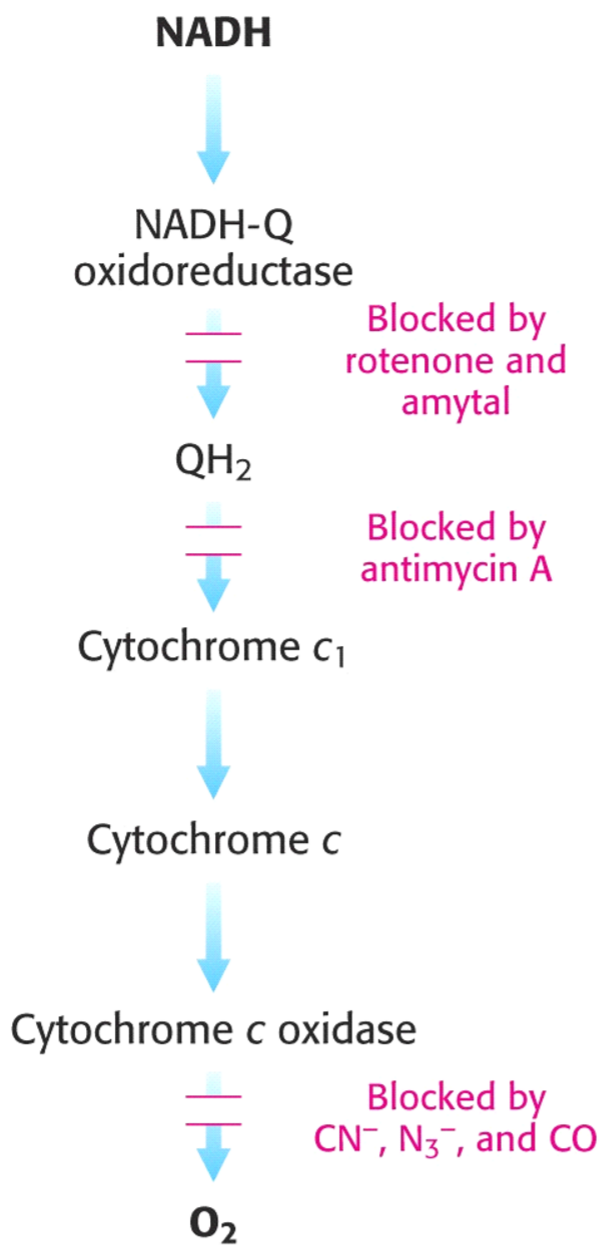 Inhibitors are chemicals that can block electron transfer through specific complexes in the ETC Complex I:  blocked by rotenone, barbiturates Complex III:  blocked by antimycin A  Complex IV:  blocked by cyanide, azide, carbon monoxide Uncouplers  In some special cases, the coupling of the two processes can be disrupted. Uncouplers stimulate the oxidation of substrates in the absence of ADP  Large amounts of O2 are consumed but no ATP is produced. Uncouplers are lipid-soluble weak acids Both acidic and basic forms can cross the inner mitochondrial membrane Uncouplers deplete any proton gradient by transporting protons across the membrane Do NOT affect electron transport Allow protons back into the matrix without making ATP Stimulate oxygen consumption 2,4-Dinitrophenol: an uncoupler	    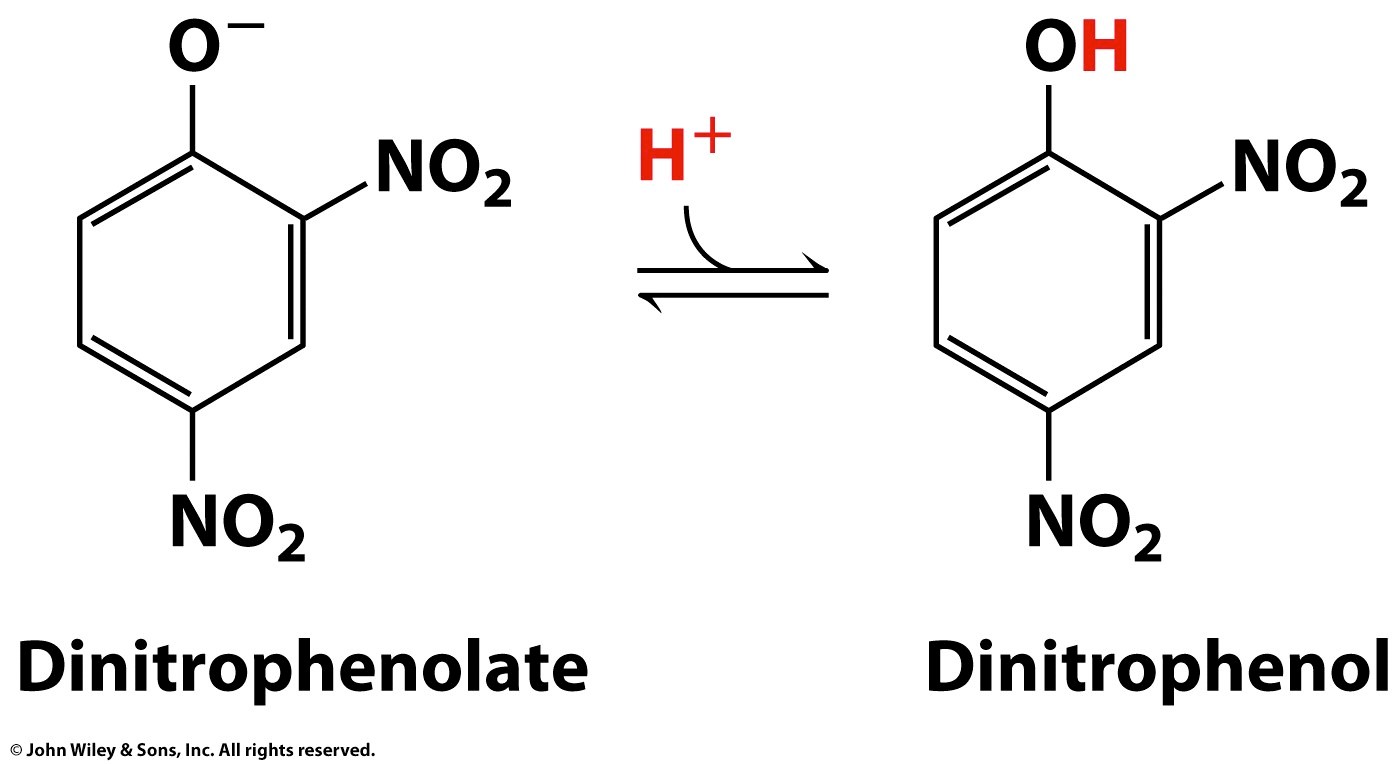 Used as a diet/weight loss drug Hydrophobic low molecular weight substance that can diffuse through the mitochondrial inner membrane Shuttles protons across the membrane and dissipates proton gradient ATP synthesis goes down ADP concentration in cells goes up and acts as a stimulator Signals to turn on pathways to make ATP Therefore, electron transport and O2 consumption turned on fully and is NOT regulated Energy produced by electron transport released as HEAT rather than harnessed into ATP synthesis Fuels (carbs and fats) are consumed at great rates and get quick weight loss BUT Get heavy breathing – using lots of oxygen Excessive fever (heat generation) BIG problem – no control over uncoupling Brain, heart and muscles are affected as well 2,4-dinitrophenol is extremely toxic and pulled from the market NATURAL UNCOUPLERS In newborn and hibernating animals, brown fat oxidizes large amounts of substrate (mostly fatty acids) to generate heat ‘Brown fat’- brown because of the large number of mitochondria and their associated cytochromes  In brown fat mitochondria oxidation of NADH and FADH2 is uncoupled from ATP synthesis – Mitochondria contain thermogenin (uncoupling protein). – Thermogenin allows the release of energy as heat instead of ATP. • 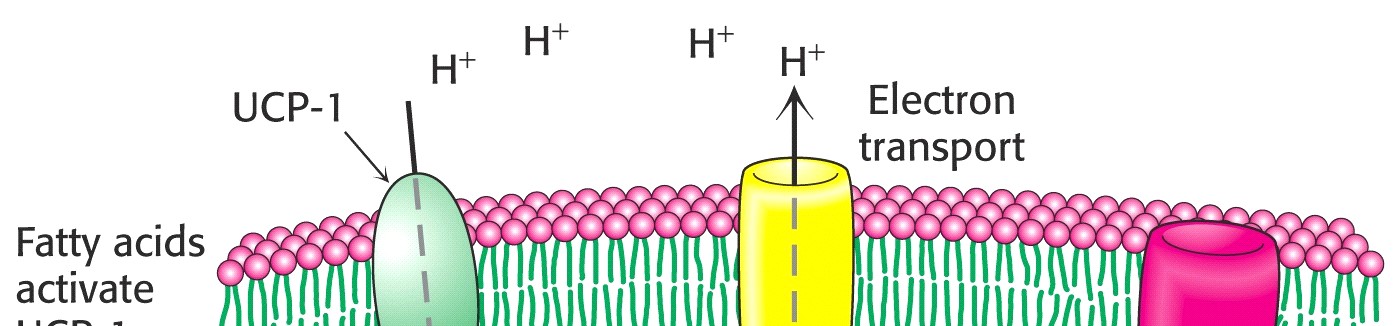 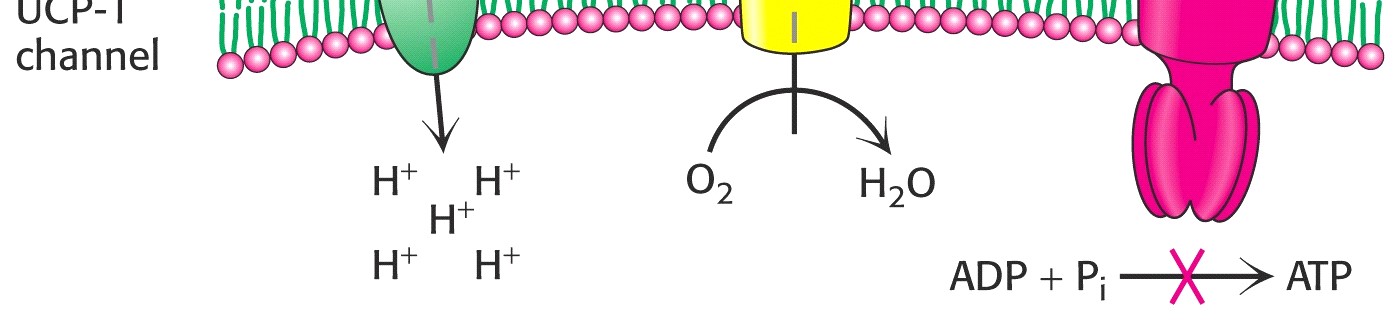 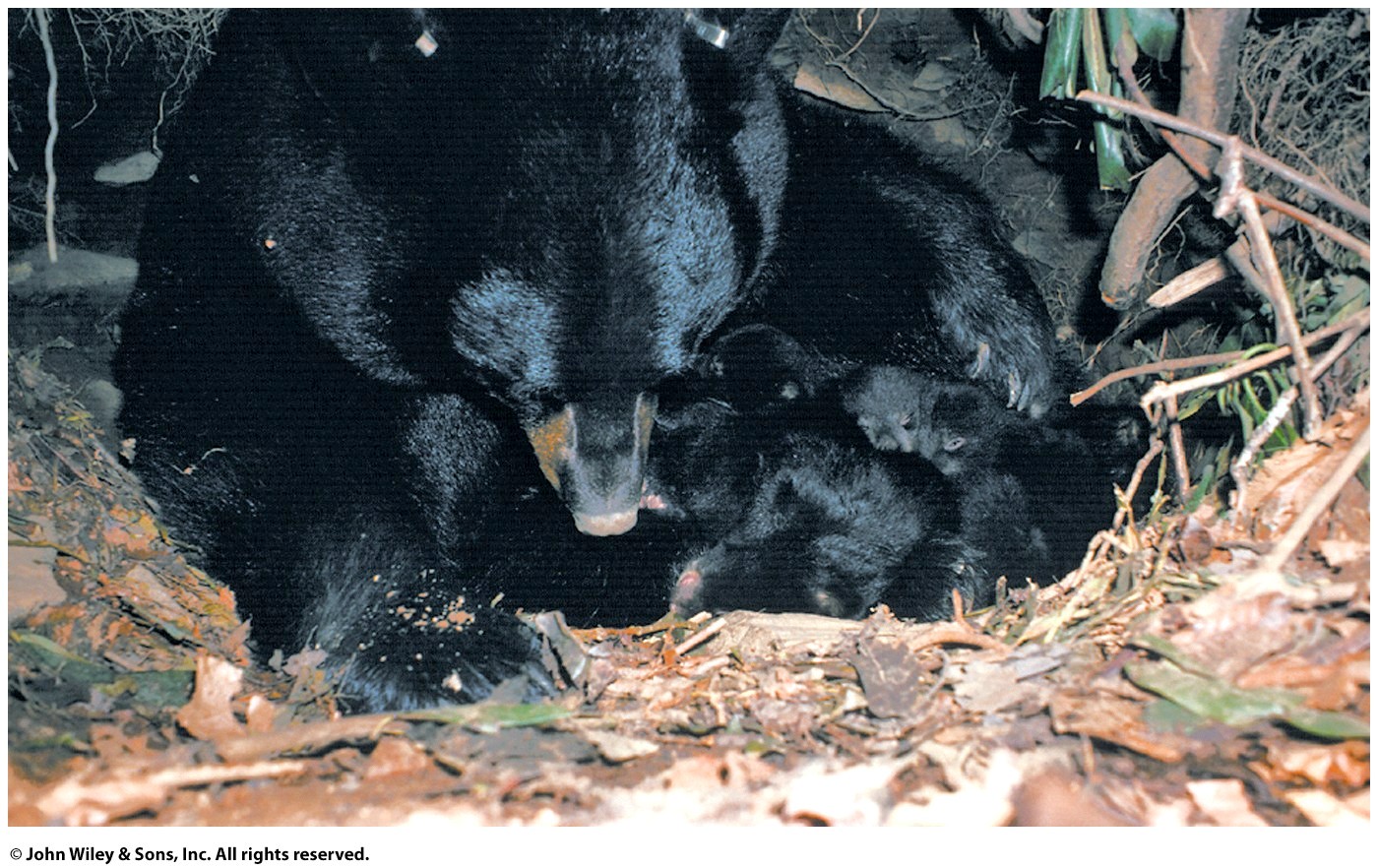 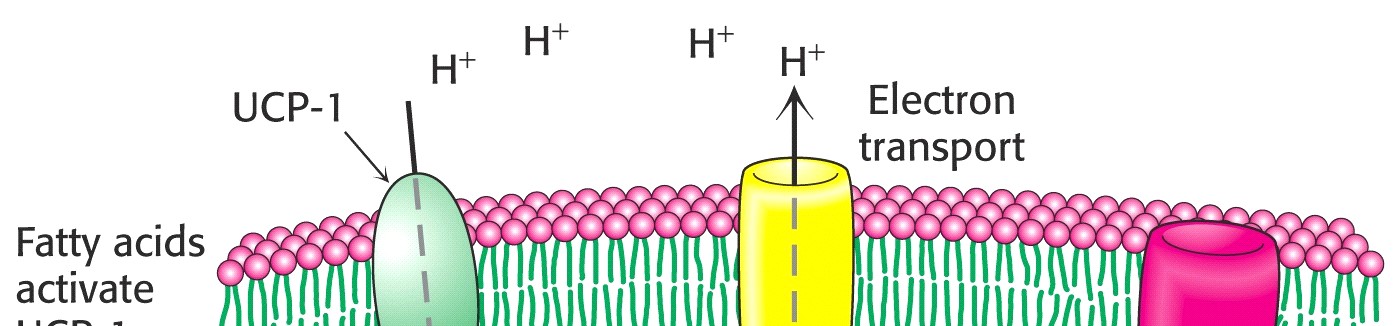 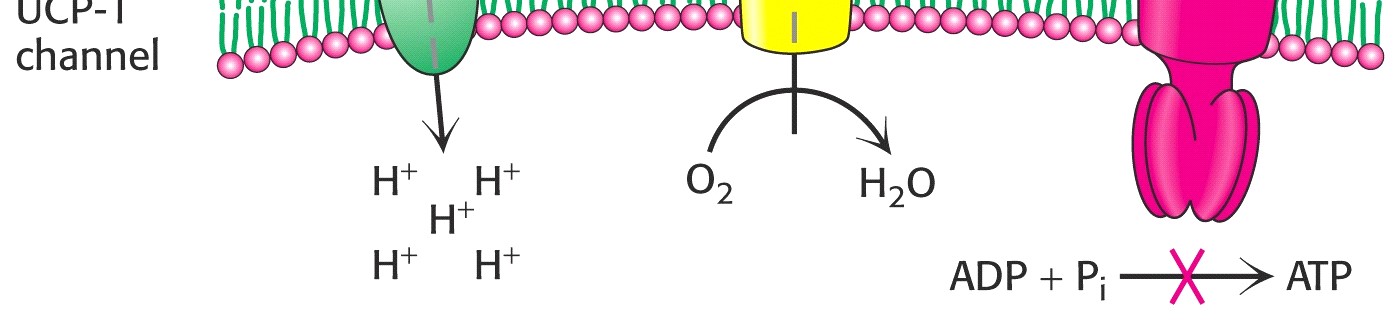 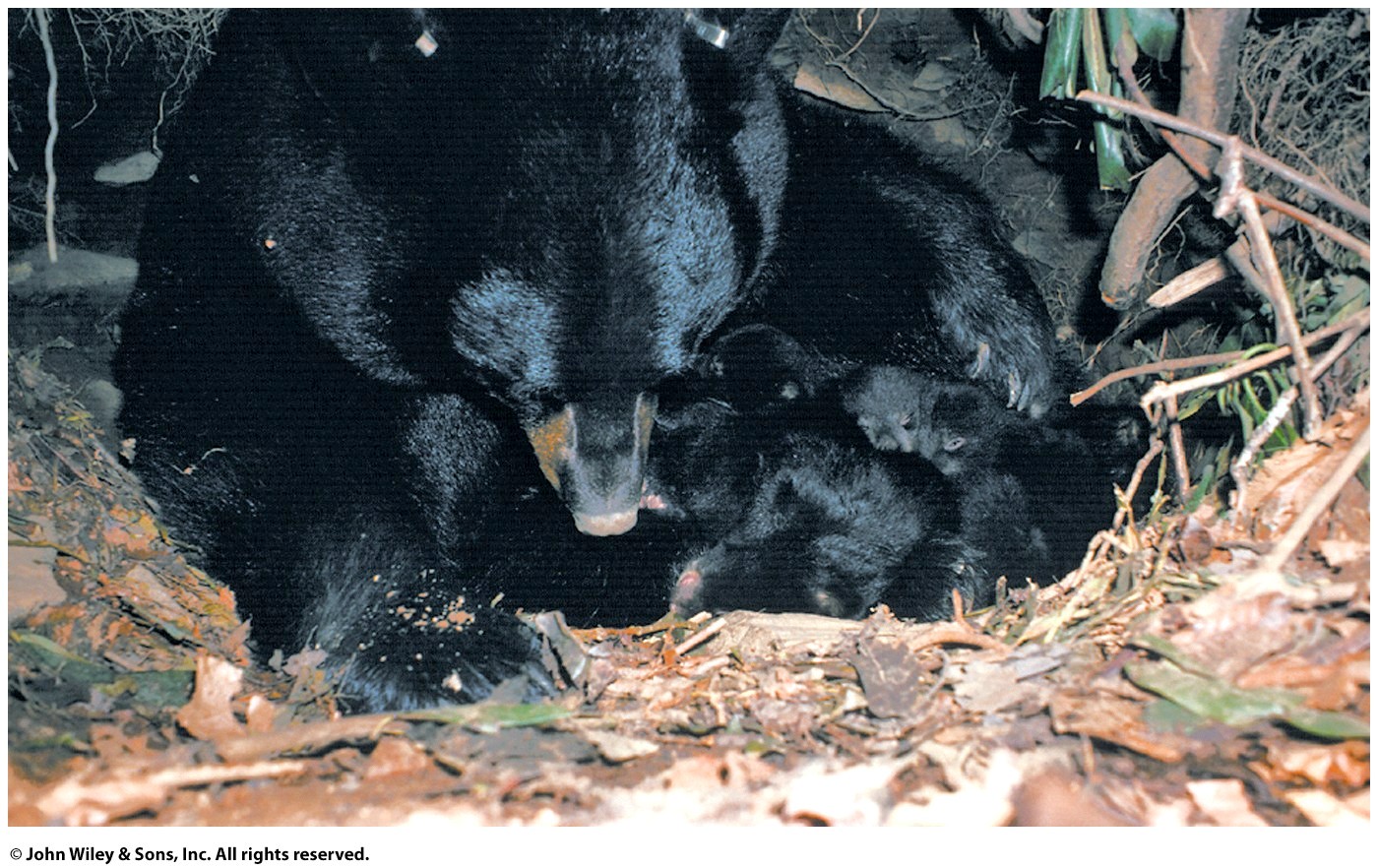 Electron Transport Chain and Oxidative Phosphorylation Animation Websites: http://www.cat.cc.md.us/biotutorials/cellresp/etsar.html http://wunmr.wustl.edu/EduDev/LabTutorials/Cytochromes/etc_movie.html http://faculty.nl.edu/jste/electron_transport_system.htm http://cwx.prenhall.com/horton/chapter14/deluxe.html  Live Figures: 	Figure 14.10 	Mitochondrial electron transport. 	Figure 14.19 	Demonstration of the rotation of a single molecule of ATP synthase http://www.wiley.com/college/fob/anim/ Chapter 17  Fig. 17-8 -- The Mitochondrial Electron Transport Chain Fig. 17-18 -- The Coupling of Electron Transport and ATP Synthesis Fig. 17-21 -- The Binding Change Mechanism for ATP Synthesis Great site with lots of information:   http://www.brookscole.com/chemistry_d/templates/student_resources/shared_resources/animations/oxi dative/oxidativephosphorylation.html  http://www.science.smith.edu/departments/Biology/Bio111/etc.html  ** http://www.stolaf.edu/people/giannini/biological%20anamations.html  ** mitochondrial electron transport ATP synthase ATP synthase mechanism • Final stages of aerobic oxidation of biomolecules in eukaryotes occur in the mitochondrion Mitochondrial Electron TransportHow did we get here?Summary of glycolysisand FADH2 from:  •Summary of the citric acid cycle (including pyruvate dehydrogenase)FADH2 are oxidized and a proton Electron Transport and Oxidative PhosphorylationComplex I • 	Electrons from FADH2 enter at Complex II 	2	2	2NAD+ and FAD are then available for additional oxidative metabolism.  The energy released during electron transport is coupled to ATP synthesis.